使用说明根据工作需要，校党委组织部依据党内相关规章制度和上级有关文件精神，结合学校工作实际，编制了此文本。如有不完善、不到位的地方，请各级党组织在使用中多提宝贵意见建议，以便修改完善。如有意见建议，请发邮件至zzbzzk328@163.com或通过其他方式反馈。（联系人：李培媛  柴慧芳  联系电话：86155621）河南财经政法大学基层党组织基本工作规范党委组织部编制目  录河南财经政法大学基层党组织建设标准 ………………02河南财经政法大学二级党组织建设工作参照细则 ……10基层党组织的设置规范 …………………………………12基层党组织产生和换届规范 ……………………………24基层党组织日常工作规范 ………………………………76河南财经政法大学基层党组织建设标准根据《中国共产党普通高等学校基层组织工作条例》《中共中央、国务院关于加强和改进新形势下高校思想政治工作的意见》（中发〔2016〕31号）、中共中央办公厅《关于党的基层组织任期的意见》，以《河南省高等学校基层党组织建设专项评估标准》和《河南省高校基层组织建设专项评估细则》（豫高发〔2017〕56号）为依据，结合实际，制定此标准。一、基层党组织的设置1．院系级单位，根据工作需要和党员人数，经校党委批准，可设立党委、总支委员会或直属支部委员会。一般情况下，党员人数100人以上的可设立党委，党员人数50-100人的可设总支委员会。2．院系级以下单位，应对应教学、科研、管理、服务等机构设立支部委员会。教师支部委员会一般按学院内设的教学、科研机构设置，机关、后勤等部门的支部委员会一般按部门设置，学生支部委员会可以按年级、专业或学院设置。要合理控制学生支部委员会规模，一般15人左右为宜，最多不超过30人。正式党员不足3人的单位，可与业务相近的部门或单位设立联合支部委员会。有党员7人以上的支部委员会，应设立支部委员会。3．按照“方便组织管理、方便党员活动”的原则，依托课题项目、学生社团、学生公寓、集中实习点等，设立临时支部委员会或党小组，创新基层组织设置方式。二、基层党组织的产生和换届4．院系级党组织由党员大会或党员代表大会选举产生，总支委员会、直属支部委员会由党员大会选举产生，每届任期4年。5．支部委员会由党员大会选举产生。党员不足7人的支部委员会，不设支部委员会，其支部书记由党员大会选举产生。支部委员会和不设支部委员的支部书记每届任期3年。6．推行院系党政班子成员交叉任职，党员院长（系主任）一般应兼任党组织副书记，党员副院长（副主任）一般应兼任党组织委员。7．基层党组织任期届满应按期进行换届选举。如需延期或提前，应报上级党组织批准。延长期限一般不超过1年。8．届内出现空缺的，可由基层党组织提出申请，经上级党组织批准予以增补。届内增补的，本届期满时应重新选举。9．不能继续履行职责的成员，基层党组织应及时提出意见，报上级党组织批准，免去其所任职务。三、基层党组织的运行机制10．坚持党委领导下的校长负责制，校党委对学校工作实行全面领导，对全校党的建设全面负责，发挥领导核心作用。坚持集体领导、民主集中、个别酝酿、会议决定的原则，研究决定“三重一大”等重大事项。11．强化院系级单位党的领导，充分发挥党组织的政治核心作用。院系党组织要依据《河南财经政法大学院系党组织会议议事规则》，坚持和完善党组织会议议事制度，继续坚持和完善党政联席会议制度，研究解决重要问题，进一步健全党政分工合作、协调运行的工作机制。12．坚持和完善党内各项民主制度，党内决策、执行、监督等工作必须执行党章党规确定的民主原则和程序。党委重大决策部署，要深入调查研究，广泛听取意见建议。要尊重党员主体地位，落实党员知情权、参与权、选举权和监督权。13．落实党代表任期制，实行代表提案制，健全代表参与重大决策、参加重要干部推荐和民主评议、列席党委有关会议、联系党员群众等制度；建立健全换届提醒、到会指导等制度。14．坚持“三会一课”、民主生活会和组织生活会、谈话谈心、民主评议党员等制度，积极开展主题党日活动，突出政治学习和教育，突出党性锻炼，把坚定理想信念作为首要任务。民主生活会和专题组织生活会每年至少1次。15．党员干部特别是领导干部要增强党的意识，牢记党员第一身份，以普通党员身份编入支部委员会，自觉参加双重组织生活。16．严格执行中央《关于县以上党和国家机关党员领导干部民主生活会的若干规定》和省委《决定》，按照“照镜子、正衣冠、洗洗澡、治治病”的要求，开展批评和自我批评。实行领导班子成员参加民主生活会备案制度、参加支部组织生活会预提醒制度，提高民主生活会和组织生活会质量。四、规范党员发展17．按照“控制总量、优化结构、提高质量、发挥作用”的总要求，注重政治合格、持续培养，端正入党动机。重视发展优秀青年教师、海外留学归国教师、高职称高学历人员和少数民族人员入党，落实党员发展计划，提高党员质量。18．加强对入党积极分子的遴选和培养。确定入党积极分子，采用党员推荐、群团组织推优等方式产生人选，支部委员会或支部大会研究决定，并报上级党组织备案。党组织指定1-2名正式党员作为入党积极分子培养联系人。采取听党课、参加党内活动、分配适当社会工作、集中培训等多种方式，对积极分子进行教育培养。支部委员会每半年对积极分子进行一次考察，院系级党组织每年对积极分子队伍状况进行一次分析，改进工作。19．加强对发展对象考察和培养。确定为发展对象的积极分子，在广泛听取党小组、培养联系人、党员和群众意见的基础上，经支部委员会讨论通过并报上级党组织备案。党组织应为发展对象指定2名入党介绍人负责其教育和培养；要对发展对象进行政治审查和集中培训，培训时间不少于3天或24个学时。20．严格程序接收预备党员。支部委员会在对发展对象进行严格审查的基础上，集体讨论通过后，报上级党委预审。预审合格的发展对象提交支部大会讨论，形成决议后，报上级党委审批。上级党委审批前要委派党委委员或组织员同发展对象谈话；审批时必须集体讨论和表决。发展对象在未来3个月内将离开学校的，不再接收其为预备党员。21．严格预备党员考察转正工作。预备党员预备期满，支部委员会应及时讨论其转正问题；需要继续考察教育的，延长时间不少于半年、不超过1年；不具备党员条件的要取消其预备党员资格。讨论预备党员转正问题，支部委员会应事先征求党小组、党员和群众意见，支部委员会进行审查，提交支部大会讨论表决后，报上级党委审批。五、加强日常管理22．强化党员教育。以增强党性和党员意识、提高思想素质为目标，以加强党的执政能力建设、先进性、纯洁性为主线，有计划地组织党员学习党章党规和党的理论创新成果，开展习近平新时代中国特色社会主义思想和社会主义核心价值观等主题教育。充分发挥党校的主渠道作用，确保党员每年集中学习培训时间不少于32学时，增强教育的针对性、时效性。坚持并不断完善党委中心组学习制度，运用好主题网站、网上党校等新媒体平台，务求教育实效。学校党委书记、校长每年至少为学生上一次党课，或宣讲一次形势政策；院系级党组织书记、院长每学期至少为学生党员上一次思想政治理论课。23．强化党员管理。严格党籍管理，确保每一名党员都要纳入到一个支部。定期评议党员，开展党性分析，及时处置不合格党员。严格组织关系和党员档案管理，及时、规范地接转党员组织关系。创造性地做好流动党员、滞留党员、出国（境）党员管理工作，无“失联党员”、“口袋党员”。加强党费管理，教育督促党员自觉、按时、足额交纳党费，指导基层党组织合理安排党费支出。加强对困难党员的关爱力度，及时送达党的温暖。24．整顿软弱涣散党组织。院系级党组织每年要对支部委员会工作进行检查考核，对班子不强、长期不过组织生活、不发挥作用的，要限期整顿转化。25．鼓励党建工作创新。各级党组织在精准领会上级工作要求、规范本单位党建工作的基础上，认真研究实际，创造性地落实上级意图；要推动理论与实践的结合，在做好工作的同时，把工作经验提炼升华为理论成果，搞好党建理论研究，提升党建工作水平。六、强化工作保障26．强化机制保障。校党委书记是学校基层党组织建设的第一责任人，主管组织的副书记具体负责，党委组织部具体落实。院系级党组织其以下的党组织责任也按照这一模式，明确责任人，具体负责党组织建设工作。加强对各级党组织建设工作的考核评价，纳入各级党组织书记年度述职重要内容，接受党员群众评议。27．强化人员保障。根据党员数量和学校编制情况，合理配备党务工作人员。实施教师支部委员会书记“双带头人”培育工程，落实教师支部委员会书记政治、经济待遇，提高工作积极性。加强对支部委员会书记、党务工作人员的业务培训，帮助他们熟悉学校党务工作的相关法规制度和工作程序，提升工作效率。28．强化经费保障。党建工作经费纳入学校财务预算，专款专用；并根据工作实际，适当拨付专项经费。党费要全额用于党建活动。29．推进场所建设。院系级党组织要建设相对固定的党建活动场所，做到“有标牌、有党旗、有设施、有规章制度、有档案资料、有信息公开栏”等。河南财经政法大学院系级党组织建设工作参照细则基层党组织的设置规范一、支部委员会设置（一）一般支部委员会的设置1.工作标准：对应教学、科研、管理、服务等机构设立支部委员会。教师支部委员会一般按教学、科研机构设置，机关、后勤等部门的支部委员会一般按部门设置。学生支部委员会按年级、学院、系或专业设置，党员人员15左右为宜，不超过30人。2.时间要求：注意党员人数变动和任期的时间节点。正式党员3人以上又不足50人的基层单位，经上级党组织批准，可成立支部委员会委员会。有党员7人以上的支部委员会，均设立支部委员会。党员不足7人的支部委员会，不设支部委员会，其支部书记由党员大会选举产生。支部委员会和不设支部委员的支部书记每届任期3年。（具体见下表）（二）工作流程⒈前期准备阶段：①第一次请示阶段：向上级（学校院系级党组织）递交成立支部委员会的请示→②第一次批复阶段：上级党组织（学校 院系级党组织）关于同意下级单位成立支部委员会的批复→③进行选举教育：通过组织生活和必要的会议，对党员进行四个方面的教育：一是党的民主集中制的教育；二是开好支部大会指导思想的教育；三是干部政策和干部标准的教育；四是正确行使民主权利的教育；→④第一次报告阶段：向上级（学校院系级党组织）递交支部委员会书记候选人酝酿情况的请示）→⑤第二次批复阶段：上级（学校院系级党组织）做出同意下级单位支部委员会书记候选人预备人选的批复→⑥印制选票，准备票箱，布置选举会场（选票要整齐划一，不得做记号或标记）。候选人名单按姓氏笔画为序排列。同时，应列出与应选名额相等的空格，供选举人另选他人时填写。选票上要加盖党组织印章或代章。会场的布置要庄重、朴实）2.成立大会暨支部书记选举阶段：①清点人数，确认选举资格→②通过选举办法和监票、计票等选举工作人员名单→③公布支部委员会书记候选人名单，介绍候选人情况→④分发和填写选票投票和开票→⑤计票确定当选人→宣布支部委员会书记当选人名单，并封存选票→⑥召开第一次支部委员会会议→⑦新当选的支部委员会书记作表态发言。3.成立大会后：①第二次报告阶段：向上级（学校院系级党组织）报告选举结果→③第三次批复阶段：上级（学校院系级党组织）做出同意下级单位支部委员会书记选举结果的批复→④新当选的支部委员会书记开始履行职责。4.注意事项：①支部委员会设立、支部委员会书记候选人酝酿、预备人选的确定、选举结果等事项需要向上级党组织请示、报告，并经上级党组织批复和批准。②党员不足7人的支部委员会，不设支部委员会，其支部书记由党员大会选举产生。支部委员会和不设支部委员的支部书记每届任期3年。（三）工作用表或工作模板关于成立中共河南财经政法大学XXX学院XXX支部委员会的请示（示例1）中共河南财经政法大学XXX学院委员会：XXX学院XXX年级(或者单位)现有党员XX人，其中正式党员XX人，预备党员XX人，为了使党员能正常过组织生活，经常得到上级党组织的指导，并发挥支部委员会在学生（教师）党建中的作用，特申请于X年X月X日召开XXX学院XXX年级(或者单位)全体党员大会，成立中共河南财经政法大学XXX学院XXX年级(或者单位)支部委员会。中共河南财经政法大学XXX学院XXX年级(或者单位)支部委员会拟设书记1名，采用无记名投票方式和直接选举办法选举产生。妥否，请批示。河南财经政法大学XXX学院XX系（教研室）X年X月X日关于同意中共河南财经政法大学XXX学院XXX支部委员会成立的批复（示例2）河南财经政法大学XXX学院XX系（教研室）：你们《关于成立中共河南财经政法大学XXX学院XXX支部委员会的请示》已收悉。经学院党委研究，同意你们于X年X月X日召开党员大会，同意你们提出的选举办法和新一届支部委员会设置方案。希望你们严格按照《中国共产党党章》和《中国共产党基层组织选举工作暂行条例》规定，加强领导、精心组织，充分尊重党员的民主权利，将支部委员会书记预备人选名单提交党员大会酝酿讨论，确定正式候选人，并组织选举，确保选举成功。特此批复中共河南财经政法大学XXX学院委员会 X年X月X日关于中共河南财经政法大学XXX学院XXX支部委员会书记候选人酝酿情况的报告（示例3）中共河南财经政法大学XXX学院委员会：根据学院党委关于我支部委员会书记选举的批示，我们作了认真研究，并召开了党员会议，对推荐新的一届支部委员会书记候选人作了具体部署。在各党员推荐的基础上，根据多数党员的意见，按照党章要求，不设支委会的支部，其支部委员会书记由党员大会无记名投票直接选举产生，最后确定XX、XX同志为新的一届支部委员会书记预备名单。定于X月X日召开支部全体党员大会，采取无记名投票方式，选举产生XXX年级(或者单位)支部委员会书记。以上报告当否，请批示。中共河南财经政法大学XXX学院XXX支部委员会                               X年X月X日关于同意中共河南财经政法大学XXX学院XXX支部委员会书记候选人预备人选的批复（示例4）中共河南财经政法大学XXX学院XXX支部委员会：你支部《关于中共河南财经政法大学XXX学院XXX支部委员会书记候选人酝酿情况的报告》已收悉。经学院党委研究，同意XX、XX同志为支部委员会书记候选人预备人选。请按《中国共产党基层组织选举工作暂行条例》的有关规定，将预备人选名单提交党员大会酝酿讨论，确定正式候选人，并组织选举。特此批复中共河南财经政法大学XXX学院委员会 X年X月X日 中共河南财经政法大学XXX学院XXX支部委员会书记选票（票样）（示例5）（候选人按姓氏笔划为序排列）　                                        X年 X月X日说明：每张选票应选  人，等于或少于应选名额的为有效票，多于应选名额的为废票。同意的在候选人上方空格内划“O”，不同意的打“×”；另选他人的，在另选他人空格内写上你要选的那个人的姓名，并在上方空格内画“O”；弃权的不作任何符号。中共河南财经政法大学XXX学院XXX支部委员会成立大会主持词（示例6）同志们：经中共河南财经政法大学XX学院党委批准，今天我们在这里召开XX学院XX支部委员会成立大会暨支部书记选举大会。会前，经群众、党员推荐，并经学院党委考察，确定了XX同志为支部书记候选人。根据党章的规定，今天将由到会的全体党员，以无记名投票直接选举方式，投票选举产生支部书记。本次会议应到会党员XX人，实到会党员XX人，其中有选举权的正式党员XX人。符合党章规定人数，可以开会。今天的会议的议程主要有六项：1、宣布开会，奏《国际歌》2、XX支部委员会筹建情况汇报3、通过《XX学院XX支部委员会选举办法》4、通过并宣布选举工作人员5、宣读《中共河南财经政法大学XX学院关于同意XX支部委员会成立的批复》、《关于同意XX支部委员会书记候选人预备人选的批复》 6、选举产生XX支部委员会书记现在，我宣布中国共产党河南财经政法大学XX学院XX支部委员会成立大会开会，全体起立，奏《国际歌》。全体起立，奏国际歌，……请坐下。进行大会第二项：请XX支部委员会筹建小组组长XX同志汇报支部委员会筹建情况。进行大会第三项：请选举监督委员会主任XX同志宣读《XX支部委员会选举办法》……请各位党员酝酿，同意的请举手，有意见的请举手发表……好！通过。进行大会第四项：通过并宣布选举工作人员。经党员推荐提名，XX         为监票人，同意的请举手，不同意的请举手，弃权的请举手……通过。下面我宣布XX为计票人。同意的请举手，不同意的请举手，弃权的请举手……通过。进行大会第五项：请XX学院XX同志宣读中共河南财经政法大学XX学院关于同意XX支部委员会成立的批复、关于同意XX支部委员会书记预备人选的批复。进行大会第六项：选举产生XX支部委员会书记。现在介绍候选人情况。会前，经群众、党员推荐，并经学院党委考察，确定了XX同志为支部书记候选人，该同志······，按照党章要求，不设支委会的支部，其支部委员会书记由党员大会无记名投票直接选举产生，今天将由到会的全体正式党员，以无记名投票直接选举方式，投票选举产生支部书记。请监票人当众检查票箱。（稍停）检查完毕，加封条。请计票人领票并向有选举权的中共正式党员分发选票。（稍停）（请党员核对）现在宣读填写选票注意事项：党员对于候选人，可以投赞成票，可以投反对票，可以另选他人，也可以弃权。投赞成票的，在候选人姓名上方空格内画“O”；投反对票的，在候选人姓名上方空格内打“×”；另选他人的，在另选他人空格内写上你要选的那个人的姓名，并在上方空格内画“O”；弃权的不作任何符号。胡写乱划无法辨认的选票无效。请各位党员填写选票。（稍停）现在开始投票，其顺序为：先请监票人、计票人投票，再请党员依次投票。请监票人和计票人开箱清点选票。本次投票，共发出选票X张，收回选票X张，其中：有效票X张，弃权票X张，无效票（废票）X张。收回的选票数符合党章规定，本次投票选举有效。请计票人在监票人的监督下计票。请监票人XX同志报告选举结果本次投票结果：现在，我宣布本次投票结果：XX同志得票XX张，超过投票数的半数以上，符合有关规定。现在我宣布：XX同志当选为中共河南财经政法大学XX学院XX支部委员会书记。请新当选的支部委员会书记准备表态发言。散会。关于中共河南财经政法大学XX学院XX支部委员会书记选举结果的报告（示例7）中共河南财经政法大学XXX学院委员会：根据中共河南财经政法大学XXX学院XXX年级(或者单位)支部委员会成立计划，我支部于X 月X 日召开了党员大会，正式成立XXX支部委员会，大会应到会党员X名，实到会党员X名，其中有选举权的正式党员X名，发出选票X张，收回选票X张，其中废票X张。根据党章规定，经到会党员充分酝酿讨论，采取无记名投票方式和直接选举办法，选举XX同志为XXX支部委员会书记（名单和得票数附后），请批复。中共河南财经政法大学XXX学院XXX支部委员会                                      X年X月X日关于同意中共河南财经政法大学XXX学院XXX支部委员会选举结果的批复（示例8）中共河南财经政法大学XXX学院XXX支部委员会：关于你支部选举结果的报告收悉。经学院党委研究，同意：XX同志担任支部书记。特此批复。中共河南财经政法大学XX学院委员会                           X年X月X日 基层党组织产生和换届规范一、产生及任期（一）基层党委产生和换届1.工作标准：基层党委由党员大会或党员代表大会选举产生，总支委员会、直属支部委员会由党员大会选举产生，每届任期4年。2.时间要求：（二）操作流程：⒈前期准备阶段①XX学院党委召开党委会专题研究召开XX学院换届选举事宜→②成立XX学院换届选举大会筹备工作领导机构和工作机构→③起草召开XX学院换届选举大会的《决议（草案）》及其说明→④召开XX学院党委会讨论召开XX学院换届选举大会的决议及其说明→⑤起草关于召开XX学院换届选举大会的请示→⑥召开XX学院党委会做出关于召开XX学院换届选举大会的决议，并向上级（学校党委）呈报召开XX党委换届选举大会的请示（第一次请示阶段，见附件1）→⑥第一次批复阶段：上级党组织（学校党委）对学校院系级单位XX党委换届选举大会的请示进行批复）→⑦第二次请示阶段（向上级（学校党委）递交XX党委委员候选人初步人选酝酿情况的请示）→⑧第二次批复阶段（上级（学校党委）做出同意学校院系级单位XX党委候选人初步人选的批复）→⑨第三次请示阶段：向上级（学校党委）递交XX党委委员候选人预备人选的请示→⑩第三次批复阶段：上级（学校党委）做出同意学校院系级单位XX党委候选人预备人选的批复）→⑾印制选票，准备票箱，布置选举会场（选票要整齐划一，不得做记号或标记。预选人名单按姓氏笔画为序排列。同时，应列出与应选名额相等的空格，供选举人另选他人时填写。选票上要加盖党组织印章或代章。会场的布置要庄重、朴实）。2.换届大会暨XX学院党委委员选举阶段①清点人数，确认选举资格→②通过选举办法和监票、计票等选举工作人员名单→③公布XX学院党委委员候选人名单，介绍候选人情况→④分发和填写选票投票和开票→⑤计票确定当选人→⑥召开新一届党组织委员会会议（具体流程见附件10）3.换届大会后①第四次报告阶段：向上级（学校党委）报告选举结果→③第四次批复阶段：上级（学校党委）做出同意学校院系级单位XX党委委员选举结果的批复→④新当选的党委书记开始履行职责。4.注意事项：上级党组织是学校党委（三）工作用表或工作模板关于中共河南财经政法大学XXX学院委员会换届选举大会的请示（示例9）中共河南财经政法大学委员会：中共河南财经政法大学XX学院委员会已于X年X月任期届满。根据《中国共产党章程》和《中国共产党普通高等学校基层组织工作条例》等文件的有关规定。拟定于X年X月X日在X（指召开地点）召开中共河南财经政法大学XX学院全体党员大会进行换届选举。现将召开会议的有关事项请示如下： 一、大会的指导思想这次大会的指导思想是：高举新时代中国特色社会主义伟大旗帜，全面深入贯彻落实党的十九大精神，以马克思列宁主义、毛泽东思想、邓小平理论、“三个代表”重要思想、科学发展观、习近平新时代中国特色社会主义思想为指导，实事求是地总结学院党委几年来的工作，提出学院今后一个时期改革发展以及党的建设的目标任务，切实加强党的建设，不断推进党的事业发展的新飞跃，为决胜全面建成小康社会、夺取新时代中国特色社会主义伟大胜利、实现中华民族伟大复兴的中国梦而努力奋斗！　二、大会的主要议程1.听取和审查本届党委工作报告、党费收缴和使用情况报告2.选举新一届XX学院党委委员三、新一届委员会组成人员名额及候选人名额新一届XX学院委员会拟设委员X名，候选人X名，书记X名，副书记X名。四、选举办法1.经过基层支部委员会推荐，XX学院党委讨论研究确定新一届党委委员候选人，由党员大会采用差额选举的办法直接选举产生。候选人的差额比例，不少于20%。2.新一届党委书记、副书记实行等额选举，由新一届委员会第一次全体会议选举产生，并报上级党组织批准。以上选举均采用无记名投票方式进行。当否，请批示。中共河南财经政法大学XXX学院委员会X年X月X日关于同意召开中共河南财经政法大学XXX学院委员会换届选举大会的批复（示例10）中共河南财经政法大学XXX学院党委：你们《关于中共河南财经政法大学XXX学院党委换届选举大会的请示》已收悉。经学校党委研究，同意你们于X年X月X日召开党员大会，同意你们提出的选举办法和新一届委员会委员设置方案。希望你们严格按照《中国共产党党章》和《中国共产党基层组织选举工作暂行条例》规定，加强领导、精心组织，充分尊重党员的民主权利，确保选举成功。特此批复。中共河南财经政法大学委员会 X年X月X日关于中共河南财经政法大学XXX学院委员会委员候选人初步人选酝酿情况的请示（示例11）中共河南财经政法大学委员会：根据学校党委《关于同意召开中共河南财经政法大学XXX学院委员会换届选举大会的批复》精神，我们作了认真研究，并召开了党员会议，组织党员对我院委员会委员候选人初步人选进行了推荐、酝酿，建议XXX学院委员会委员候选人初步人选为XX、XX、XX、XX等XX人，其中差额XX人。定于X月X日召开XX学院全体党员大会，采取无记名投票方式，选举产生XXX党委。当否，请批示。附：1. 中共河南财经政法大学XXX学院委员会委员候选人初步人选登记表2. 中共河南财经政法大学XXX学院委员会委员候选人初步人选名册中共河南财经政法大学XXX学院委员会                                  X年X月X日附件1中共河南财经政法大学XXX学院委员会委员候选人初步人选登记表报送单位：附件2中共河南财经政法大学XXX学院委员会委员候选人初步人选名册单位名称（盖章）：关于同意中共河南财经政法大学XXX学院委员会委员候选人初步人选的批复（示例12）中共河南财经政法大学XXX学院委员会：你们《关于中共河南财经政法大学XXX学院委员会委员候选人初步酝酿情况的请示》已收悉。经学校党委研究，同意XX、XX、XX、XX等XX名同志为XXX学院党委委员候选人初步人选，其中差额XX人。请按《中国共产党基层组织选举工作暂行条例》的有关规定，将候选人初步人选名单提交党员大会酝酿讨论，确定正式候选人，并组织选举。特此批复。中共河南财经政法大学委员会                           X年X月X日 关于中共河南财经政法大学XXX学院委员会委员候选人预备人选酝酿情况的请示（示例13）中共河南财经政法大学委员会：根据学校党委《关于同意中共河南财经政法大学XXX学院委员会委员候选人初步人选的批复》精神，我们作了认真研究，并召开了党员会议，组织党员对我院委员会委员候选人预备人选进行了推荐、酝酿，建议XXX学院委员会委员候选人预备人选为XX、XX、XX、XX等XX人，其中差额XX人。定于X月X日召开XX学院全体党员大会，采取无记名投票方式，选举产生XXX党委。当否，请批示。附：1. 中共河南财经政法大学XXX学院委员会委员候选人预备人选登记表2. 中共河南财经政法大学XXX学院委员会委员候选人预备人选名册中共河南财经政法大学XXX学院委员会                                   X年X月X日附件1中共河南财经政法大学XXX学院委员会委员候选人预备人选登记表报送单位：附件2中共河南财经政法大学XXX学院委员会委员候选人预备人选名册单位名称（盖章）：关于同意中共河南财经政法大学XXX学院委员会委员候选人预备人选的批复（示例14）中共河南财经政法大学XXX学院委员会：你们《关于中共河南财经政法大学XXX学院委员会委员候选人预备酝酿情况的请示》已收悉。经学校党委研究，同意XX、XX、XX、XX等XX名同志为XXX学院委员会委员候选人预备人选，其中差额XX人。请按《中国共产党基层组织选举工作暂行条例》的有关规定，将候选人预备人选名单提交党员大会酝酿讨论，确定正式候选人，并组织选举。特此批复。中共河南财经政法大学委员会                           X年X月X日 中共河南财经政法大学XXX学院委员会委员（书记）选票（票样）（候选人按姓氏笔划为序排列）（示例15）　　　　　　　        　　　             X年 X月X日说明：每张选票应选  人，等于或少于应选名额的为有效票，多于应选名额的为废票。同意的在候选人上方空格内划“O”，不同意的打“×”；另选他人的，在另选他人空格内写上你要选的那个人的姓名，并在上方空格内画“O”；弃权的不作任何符号。中共河南财经政法大学XXX委员会委员选举大会流程（样例15）一、时  间：X年X月X日上（下）午XX：XX二、地  点：XXX校区XXX教学楼XXX会议室/教室三、主持人：XX届XXX党委书记(副书记或其他)XXX同志四、参加人：XXX全体党员(或党员代表)、学校选举工作第X考察小组成员五、会议程序1．宣布党员参会情况；2．介绍与会上级党组织领导；介绍列席大会有关人员；3．介绍大会议程；4．宣布大会开始；5．党委（主要委员）任期工作总结；6．参会党员对党委领导班子及个人进行民主测评；7．选举新一届XXX党委委员（1）学校选举工作组人员宣读《中共河南财经政法大学委员会关于XXX学院委员会换届选举的请示》批复；（2）宣读并通过本次大会《选举办法》；（3）主持人介绍候选人基本情况、产生程序，通过候选人名单；（4）通过监票人、计票人名单；（5）计票人清点与会党员人数；（6）主持人宣读新一届党委委员候选人名单；（7）监票人查封票箱，计票人领取并分发选票；（8）主持人说明划写选票注意事项；（9）开始划写选票；（10）开始投票。顺序为监票人、计票人、主席台成员、其他党员；（11）监票人和计票人清点选票；（12）监票人、计票人开始计票；（13）监票人报告计票结果；（14）上级党组织领导（主持人）宣布选举结果，并指定党委第一次会议召集人；8．学校选举工作组人员讲话；六、宣布大会结束（主持人）宣布：根据刚才召开的中共河南财经政法大学XXX学院委员会党员大会选举结果，以下X人当选为中共河南财经政法大学XXX学院委员会新一届委员会委员，他们是：XXX、XXX、XXX、XXX、XXX、XXX、XXX，最后结果以校党委批复为准。同时指定XXX同志为新一届委员会第一次会议召集人。中共河南财经政法大学XXX学院党员大会选举办法（X年X月X日中共河南财经政法大学XXX学院党员大会通过）（样例16）一、根据《中国共产党章程》和《中国共产党基层组织选举工作暂行条例》，制定本选举办法。二、大会选举中共河南财经政法大学XXX学院委员会委员X名，候选人按照姓氏笔划为序排列，大会采用无记名投票方式20%差额选举委员。三、中共河南财经政法大学XXX学院委员会委员候选人建议名单，由X届党委研究提名，报校党委批准，提交大会进行选举。四、选举时，参加会议有选举权的代表必须超过应到会代表的五分之四，方可进行选举。五、收回的选票数等于或少于发出的选票数，选举有效；收回的选票多于发出的选票数，选举无效，应重新进行选举。六、选举结果，候选人得到的赞成票超过实到会有选举权人数的半数，方可当选。如果得票超过半数的候选人少于应选名额时，不足的名额可以在得票未超过半数的候选人中重新选举产生。七、参加选举的代表对候选人可以投赞成票，不赞成票，也可以弃权。投赞成票的，在候选人姓名上面的方格内画“○”，投不赞成票的在候选人姓名上面的空格内画“×”，弃权的不画任何符号。每张选票所选人数等于或少于应选人数的有效，超过应选人数的无效。八、选举监票人1人，计票人1人，经大会表决通过。九、本次大会选举设票箱1只。十、本选举办法经党员大会(或者代表大会）通过后生效。中共河南财经政法大学XXX学院委员会第一次全体会议程序（样例17）1．清点到会人数；2．讨论并通过等额选举办法；3．党委负责同志作关于新一届党委书记、副书记等候选人预备人选名单的说明；4．酝酿讨论候选人预备人选名单，根据多数委员的意见确定候选人名单；5．推选监票人，指定计票人；6．监票人当场检查票箱，计票人分发选票；7．填写选票，投票；8．清点选票，确认投票是否有效；9．计票人在监票人监督下进行计票；10．监票人向会议报告选举结果，主持人宣布当选人名单；11．讨论决定委员分工；12．新当选的党委书记讲话。中共河南财经政法大学XXX学院委员会换届选举结果的报告（样例18）中共河南财经政法大学委员会：根据学校党委批复精神，中共河南财经政法大学XXX学院委员会于X年X月X日X时召开了党员大会。大会应到正式党员X人，因病、因事等请假X人，实到党员X人。按照《中国共产党基层组织选举工作暂行条例》的有关规定和要求，大会采取无记名投票方式，选举产生了中共河南财经政法大学XXX学院新一届委员会（选举结果见附件1）全体党员大会后，中共河南财经政法大学XXX学院新一届委员会召开第一次全体会议，应到委员X名，实到会X名，以无记名等额选举方式，选举产生了中共河南财经政法大学XXX学院委员会书记1名，副书记1名(或具体其他XXX委员)（选举结果见附件2），并讨论了各委员的具体分工。（分工见附件2）特此报告附件：1.中共河南财经政法大学XXX学院委员会换届选举结果2.中共河南财经政法大学XXX学院委员会第一次全体会议选举情况和委员分工情况                        中共河南财经政法大学XXX学院委员会                      X年X月X日附件1中共河南财经政法大学XXX学院委员会换届选举结果（应到XX人，实到XX人，有效票数XX票）张三         XX票李四         XX票王五         XX票....         XX票....         XX票....         XX票....         XX票附件2中共河南财经政法大学XXX学院委员会第一次全体会议选举情况和委员分工情况一、书记、副书记选举结果（应到7人，实到7人）    张三   X票    XXX党委书记    李四   X票    XXX党委副书记    ....   X票    XXX党委...二、党委委员分工情况YYY  XXX党委委员YYY  XXX党委委员YYY  XXX党委组织委员  YYY  XXX党委宣传委员  YYY  XXX党委纪检委员 ... 关于中共河南财经政法大学XXX学院委员会选举结果报告的批复（示例20）XXX学院党委：你们报来的《中共河南财经政法大学XXX学院委员会换届选举结果的报告》已收悉，经校党委研究，现批复如下：同意中共河南财经政法大学XXX学院委员会换届选举结果。新一届XXX委员会由X名同志组成，分别是XXX、XXX、XXX、XXX、XXX、XXX、XXX。其中XXX同志任XXX党委书记，XXX同志任XXX党委副书记，XXX和XXX同志为XXX党委委员，XXX同志任XXX党委组织委员，XXX同志任XXX党委宣传委员，XXX同志任XXX党委纪检委员...。特此批复。中共河南财经政法大学委员会X年X月X日二、支部委员会产生和换届（一）基本要求1.工作标准：支部委员会由党员大会选举产生。党员不足7人的支部委员会，不设支部委员会，其支部书记由党员大会选举产生。支部委员会和不设支部委员的支部书记每届任期3年。2.时间要求：（二）操作流程⒈前期准备阶段①XX学院XX支部委员会专题研究召开XX学院XX支部委员会换届选举事宜→②成立XX学院XX支部委员会换届选举大会筹备工作领导机构和工作机构→③起草召开XX学院XX支部委员会换届选举大会的《决议（草案）》及其说明→④召开XX学院XX支部委员会讨论召开XX学院XX支部委员会换届选举大会的决议及其说明→⑤起草关于召开XX学院XX支部委员会换届选举大会的请示→⑥召开XX学院党委会做出关于召开XX学院换届选举大会的决议，并向上级（学院党委）呈报召开XX学院XX支部委员会换届选举大会的请示→⑥第一次批复阶段（上级党组织（学院党委）对XX学院XX支部委员会换届选举大会的请示进行批复）→⑦第二次请示阶段（向上级（学院党委）递交XX学院XX支部委员会委员候选人初步人选酝酿情况的请示）→⑧第二次批复阶段（上级（学院党委）做出同意XX学院XX支部委员会候选人初步人选的批复）→⑨第三次请示阶段（向上级（学院党委）递交XX学院XX支部委员会委员候选人预备人选的请示）→⑩第三次批复阶段（上级（学院党委）做出同意XX学院XX支部委员会委员候选人预备人选的批复）→⑾印制选票，准备票箱，布置选举会场（选票要整齐划一，不得做记号或标记。预选人名单按姓氏笔画为序排列。同时，应列出与应选名额相等的空格，供选举人另选他人时填写。选票上要加盖党组织印章或代章。会场的布置要庄重、朴实）。2.换届大会暨XX学院XX支部委员会委员选举阶段①清点人数，确认选举资格→②通过选举办法和监票、计票等选举工作人员名单→③公布XX学院党委委员候选人名单，介绍候选人情况→④分发和填写选票投票和开票→⑤计票确定当选人→⑥召开新一届党委委员会会议3.换届大会后①第四次报告阶段：向上级（学院党委）报告选举结果→③第四次批复阶段：上级（学院党委）做出同意XX学院XX支部委员会委员选举结果的批复→④新当选的党委书记开始履行职责。成立支部委员会工作流程支部委员会换届选举工作流程（转接下页）支部委员会换届选举工作流程（接上页） （转接下页）支部委员会换届选举工作流程（接上页）（三）工作用表或工作模板关于中共河南财经政法大学XXX学院XXX支部委员会换届选举大会的请示（示例21）中共河南财经政法大学XXX学院委员会：中共河南财经政法大学XX学院XXX支部委员会已于X年X月任期届满。根据《中国共产党章程》和《中国共产党普通高等学校基层组织工作条例》等文件的有关规定。拟定于X年X月X日在X（指召开地点）召开中共河南财经政法大学XX学院XXX支部全体党员大会进行换届选举。现将召开会议的有关事项请示如下： 一、大会的指导思想这次大会的指导思想是：高举新时代中国特色社会主义伟大旗帜，全面深入贯彻落实党的十九大精神，以马克思列宁主义、毛泽东思想、邓小平理论、“三个代表”重要思想、科学发展观、习近平新时代中国特色社会主义思想为指导，实事求是地总结支部几年来的工作，提出支部今后一个时期改革发展以及党的建设的目标任务，切实加强党的建设，不断推进党的事业发展的新飞跃，为决胜全面建成小康社会、夺取新时代中国特色社会主义伟大胜利、实现中华民族伟大复兴的中国梦而努力奋斗！二、大会的主要议程1.听取和审查本届XXX支部委员会工作报告、党费收缴和使用情况报告2.选举新一届XXX学院XXX支部委员会委员三、新一届支部委员会组成人员名额及候选人名额新一届XXX学院XXX支部委员会拟设委员X名，候选人X名，书记X名，副书记X名。 四、选举办法1.经过党小组推荐，XXX学院XXX支部委员会讨论研究确定新一届支部委员候选人，由党员大会采用差额选举的办法直接选举产生。候选人的差额比例，不少于20%。2.新一届支部委员会书记、副书记实行等额选举，由新一届支部委员会第一次全体会议选举产生，并报上级党组织批准。以上选举均采用无记名投票方式进行。当否，请审示。中共河南财经政法大学XXX学院XXX支部委员会X年X月X日关于同意召开中共河南财经政法大学XXX学院XXX支部委员会换届选举大会的批复（示例22）中共河南财经政法大学XXX学院XXX支部委员会：你支部《关于中共河南财经政法大学XXX学院XXX支部委员会换届选举大会的请示》已收悉。经学院党委研究，同意你们于X年X月X日召开党员大会，同意你们提出的选举办法和新一届支部委员会委员设置方案。希望你们严格按照《中国共产党党章》和《中国共产党基层组织选举工作暂行条例》规定，加强领导、精心组织，充分尊重党员的民主权利，确保选举成功。特此批复。中共河南财经政法大学XXX学院委员会 X年X月X日关于中共河南财经政法大学XXX学院XXX支部委员会委员候选人初步人选酝酿情况的请示（示例23）中共河南财经政法大学XXX学院委员会：根据学院党委《关于同意召开中共河南财经政法大学XXX学院XXX支部委员会换届选举大会的批复》精神，我们作了认真研究，并召开了党员会议，组织党员对我支部委员会委员候选人初步人选进行了推荐、酝酿，建议XXX学院XXX支部委员会委员候选人初步人选为XX、XX、XX、XX等XX人，其中差额XX人。定于X月X日召开XX学院XXX支部委员会全体党员大会，采取无记名投票方式，选举产生XXX支部委员会委员会。当否，请批示。附：1. 中共河南财经政法大学XXX学院XXX支部委员会委员候选人初步人选登记表2. 中共河南财经政法大学XXX学院XXX支部委员会委员候选人初步人选名册中共河南财经政法大学XXX学院XXX支部委员会                                                X年X月X日附件1中共河南财经政法大学XXX学院XXX支部委员会委员候选人初步人选登记表报送单位：附件2中共河南财经政法大学XXX学院XXX支部委员会委员候选人初步人选名册单位名称（盖章）：关于同意中共河南财经政法大学XXX学院XXX支部委员会委员候选人初步人选的批复（示例24）中共河南财经政法大学XXX学院XXX支部委员会：你支部《关于中共河南财经政法大学XXX学院XXX支部委员会委员候选人初步酝酿情况的请示》已收悉。经学院党委研究，同意XX、XX、XX、XX等XX名同志为XXX学院XXX支部委员会委员候选人初步人选，其中差额XX人。请按《中国共产党基层组织选举工作暂行条例》的有关规定，将候选人初步人选名单提交党员大会酝酿讨论，确定正式候选人，并组织选举。特此批复。中共河南财经政法大学XXX学院委员会                           X年X月X日关于中共河南财经政法大学XXX学院XXX支部委员会委员候选人预备人选酝酿情况的请示（示例25）中共河南财经政法大学XXX学院委员会：根据学院党委《关于同意中共河南财经政法大学XXX学院XXX支部委员会委员候选人初步人选的批复》精神，我们作了认真研究，并召开了党员会议，组织党员对我支部委员会委员候选人预备人选进行了推荐、酝酿，建议XXX支部委员会委员候选人预备人选为XX、XX、XX、XX等XX人，其中差额XX人。定于X月X日召开XX学院全体党员大会，采取无记名投票方式，选举产生XXX支部委员会委员会。当否，请批示。附：1. 中共河南财经政法大学XXX学院XXX支部委员会委员候选人预备人选登记表2. 中共河南财经政法大学XXX学院XXX支部委员会委员候选人预备人选名册中共河南财经政法大学XXX学院XXX支部委员会                                   X年X月X日附件1中共河南财经政法大学XXX学院XXX支部委员会委员候选人预备人选登记表报送单位：附件2中共河南财经政法大学XXX学院XXX支部委员会委员候选人预备人选名册单位名称（盖章）：关于同意中共河南财经政法大学XXX学院XXX支部委员会委员候选人预备人选的批复（示例26）中共河南财经政法大学XXX学院XXX支部委员会：你支部《关于中共河南财经政法大学XXX学院XXX支部委员会委员候选人预备酝酿情况的请示》已收悉。经学院党委研究，同意XX、XX、XX、XX等XX名同志为XXX支部委员会委员候选人预备人选，其中差额XX人。请按《中国共产党基层组织选举工作暂行条例》的有关规定，将候选人预备人选名单提交党员大会酝酿讨论，确定正式候选人，并组织选举。特此批复。中共河南财经政法大学XXX学院委员会                           X年X月X日 中共河南财经政法大学XXX学院XXX支部委员会委员（书记）选票（候选人按姓氏笔划为序排列）（示例27）                              X年 X月X日说明：每张选票应选  人，等于或少于应选名额的为有效票，多于应选名额的为废票。同意的在候选人上方空格内划“O”，不同意的打“×”；另选他人的，在另选他人空格内写上你要选的那个人的姓名，并在上方空格内画“O”；弃权的不作任何符号。中共河南财经政法大学XXX学院XXX支部委员会委员选举大会流程（示例28）一、时  间：X年X月X日上（下）午XX：XX二、地  点：XXX校区XXX教学楼XXX会议室/教室三、主持人：XX届XXX党委书记(副书记或其他)XXX同志四、参加人：XXX全体党员(或党员代表)、学院选举工作第X考察小组成员五、会议程序1、宣布党员参会情况；2、介绍与会上级党组织领导；介绍列席大会有关人员；3、介绍大会议程；4、宣布大会开始；5、支部（主要委员）任期工作总结；6、参会党员对支部领导班子及个人进行民主测评；7、选举新一届XXX支部委员会委员（1）学院选举工作组人员宣读《中共河南财经政法大学XXX学院委员会关于XXX学院XXX支部委员会换届选举的请示》批复；（2）宣读并通过本次大会《选举办法》；（3）主持人介绍候选人基本情况、产生程序，通过候选人名单；（4）通过监票人、计票人名单；（5）计票人清点与会党员人数；（6）主持人宣读新一届支部委员候选人名单；（7）监票人查封票箱，计票人领取并分发选票；（8）主持人说明划写选票注意事项；（9）开始划写选票；（10）开始投票。顺序为监票人、计票人、主席台成员、其他党员；（11）监票人和计票人清点选票；（12）监票人、计票人开始计票；（13）监票人报告计票结果；（14）上级党组织领导（主持人）宣布选举结果，并指定支部第一次会议召集人；8、学院选举工作组人员讲话；六、宣布大会结束（主持人）宣布：根据刚才召开的中共河南财经政法大学XXX学院XXX支部委员会党员大会选举结果，以下X人当选为中共河南财经政法大学XXX学院XXX支部委员会新一届委员会委员，他们是：XXX、XXX、XXX、XXX、XXX、XXX、XXX，最后结果以院党委批复为准。同时指定XXX同志为新一届支部第一次会议召集人。中共河南财经政法大学XXX学院XXX支部委员会党员大会选举办法（X年X月X日中共河南财经政法大学XXX学院XXX支部委员会党员大会通过）（示例29）一、根据《中国共产党章程》和《中国共产党基层组织选举工作暂行条例》，制定本选举办法。二、大会选举中共河南财经政法大学XXX学院XXX支部委员会委员X名，候选人按照姓氏笔划为序排列，大会采用无记名投票方式20%差额选举委员。三、中共河南财经政法大学XXX学院XXX支部委员会委员候选人建议名单，由X届支部研究提名，报院党委批准，提交大会进行选举。四、选举时，参加会议有选举权的代表必须超过应到会代表的五分之四，方可进行选举。五、收回的选票数等于或少于发出的选票数，选举有效；收回的选票多于发出的选票数，选举无效，应重新进行选举。六、选举结果，候选人得到的赞成票超过实到会有选举权人数的半数，方可当选。如果得票超过半数的候选人少于应选名额时，不足的名额可以在得票未超过半数的候选人中重新选举产生。七、参加选举的代表对候选人可以投赞成票，不赞成票，也可以弃权。投赞成票的，在候选人姓名上面的方格内画“○”，投不赞成票的在候选人姓名上面的空格内画“×”，弃权的不画任何符号。每张选票所选人数等于或少于应选人数的有效，超过应选人数的无效。八、选举监票人1人，计票人1人，经大会表决通过。九、本次大会选举设票箱1只。十、本选举办法经党员大会(或者代表大会）通过后生效。中共河南财经政法大学XXX学院XXX支部委员会第一次全体会议程序（示例30）1.清点到会人数；2．讨论并通过等额选举办法；3．委员会负责同志作关于新一届委员会书记、副书记等候选人预备人选名单的说明；4．酝酿讨论候选人预备人选名单，根据多数委员的意见确定候选人名单；5．推选监票人，指定计票人；6．监票人当场检查票箱，计票人分发选票；7．填写选票，投票；8．清点选票，确认投票是否有效；9．计票人在监票人监督下进行计票；10．监票人向会议报告选举结果，主持人宣布当选人名单；11．讨论决定委员分工；12．新当选的委员会书记讲话。中共河南财经政法大学XXX学院XXX支部委员会换届选举结果的报告（示例31）中共河南财经政法大学XXX学院委员会：根据学院党委文件批复精神，中共河南财经政法大学XXX学院XXX支部委员会于X年X月X日X时召开了党员大会。大会应到正式党员X人，因病、因事等请假X人，实到党员X人。按照《中国共产党基层组织选举工作暂行条例》的有关规定和要求，大会采取无记名投票方式，选举产生了中共河南财经政法大学XXX学院XXX支部新一届委员会（选举结果见附件1）全体党员大会后，中共河南财经政法大学XXX学院XXX支部新一届委员会召开第一次全体会议，应到委员X名，实到会X名，以无记名等额选举方式，选举产生了中共河南财经政法大学XXX学院XXX支部委员会书记1名，副书记1名(或具体其他XXX委员)（选举结果见附件2），并讨论了各委员的具体分工。（分工见附件2）特此报告附件：1.中共河南财经政法大学XXX学院XXX支部委员会换届选举结果；2.中共河南财经政法大学XXX学院XXX支部委员会第一次全体会议选举情况和委员分工情况；                  中共河南财经政法大学XXX学院XXX支部委员会                                 X年X月X日附件1中共河南财经政法大学XXX学院XXX支部委员会换届选举结果（应到XX人，实到XX人，有效票数XX票）张三         XX票李四         XX票王五         XX票....         XX票....         XX票....         XX票....         XX票附件2中共河南财经政法大学XXX学院XXX支部委员会第一次全体会议选举情况和委员分工情况一、书记、副书记选举结果（应到7人，实到7人）    张三   X票    书记    李四   X票    副书记二、委员分工情况YYY  XXX委员YYY  XXX委员YYY  XXX委员  关于中共河南财经政法大学XXX学院XXX支部委员会选举结果的批复（示例32）XXX学院XXX支部：你们报来的《中共河南财经政法大学XXX学院XXX支部委员会换届选举结果的报告》已收悉，经院党委研究，现批复如下：同意中共河南财经政法大学XXX学院XXX支部委员会换届选举结果。新一届XXX支部委员会由X名同志组成，分别是XXX、XXX、XXX、XXX、XXX、XXX、XXX。其中XXX同志任XXX党支部书记，XXX同志任XXX党支部副书记。特此批复。中共河南财经政法大学XXX学院委员会X年X月X日基层党组织日常工作规范严肃党内生活制度（一）工作要求1.工作标准：坚持“三会一课”、民主生活会和组织生活会、谈话谈心、民主评议党员等制度，积极开展主题党日活动，突出政治学习和教育，突出党性锻炼，把理想信念作为首要任务。民主生活会和专题组织生活会每年至少一次。2.时间要求：（二）工作流程1.支部党员大会（1）召开时间：基层支部委员会每季度不少于一次，机关支部委员会每半年不少于一次。（2）主要内容：①讨论贯彻执行上级决议、指示的措施；②讨论和决定本单位的重大问题；③讨论和批准支部委员会的工作报告，听取和讨论本单位行政负责人的工作报告；④选举支部委员和出席党的上级代表大会、代表会议的代表；⑤作出吸收和处分党员的决定；⑥讨论决定必须由支部党员大会决定的其他事项。（3）程序方法：一是准备会议。①支部委员会确定议题和时间；②通知全体党员；③书记、副书记和委员酝酿准备预案。二是召开会议。①书记（副书记）主持宣布开会；②组织委员统计到会人数并报告；③宣布议题展开讨论；④书记归纳集中多数人意见；⑤表决并形成决议；⑥明确分工，提出落实意见；⑦宣布闭会。三是抓好会后贯彻落实。①按照会议决议分工，抓好贯彻落实；②对个别党员因故没有参加会议，书记或支部委员在会后向他们传达会议决议；③根据需要向上级党组织报告会议情况。（4）落实要求：①内容符合关于支部党员大会职权的规定；②必须有超过半数的党员到会方可举行，选举时必须有超过五分之四的有选举权的党员到会，程序符合规定要求；③会议要充分发扬民主，讨论决定重要事项，书记、副书记和委员之间应当进行个别酝酿，必要时形成方案建议，到会党员充分发表意见和建议；④决定重大问题要进行表决，表决事项以赞成票超过实到会有表决权的党员人数的半数为通过，没有以正副书记个人意见代替大会决议的现象；⑤每次召开支部党员大会、支委会都要分工一名委员（一般组织委员），对开会的时间、地点、到会人员、缺席人员、列席人员，会议主持人、记录人，讨论的问题，会议的发言和决议，在支部委员会会议记录本上认真记录，以便检查决议的贯彻执行情况。2．支部委员会会议（1）召开时间：在支部党员大会闭会期间，支委会负责处理支部委员会日常工作，根据工作需要及时召开，集体讨论决定和处理本单位的重大问题。（2）主要内容：支委会讨论决定的问题必须是本单位建设和支部建设的重大问题，即是本单位的根本性、倾向性、普遍性和原则性问题。《支部委员会工作条例》规定：通常由支委会讨论和决定的重大问题有：①党的路线方针政策，国家的宪法、法律、法规制度和上级的决议、命令、指示的贯彻执行；②本单位建设的规划和重要工作任务的部署；③人员思想状况的分析和加强思想工作的措施；④骨干配备，组织调整，人员的调动和分配、职级晋升；⑤选调送学；⑥发展党员；⑦奖励和处分；⑧重要经费开支、重要物资的使用；⑨共青团支部的建设；⑩其他必须由支部委员会讨论和决定的事项。（3）程序方法：一是会前准备：①正副书记与委员酝酿确定会议议题和时间；②组织委员通知支委做开会准备；③书记与委员之间个别酝酿准备意见。二是召开会议：书记或副书记主持，①组织委员统计人数；②宣布开会，讲明议题；③支委展开讨论；④书记归纳支委意见；⑤进行表决；⑥组织委员做好会议记录。讨论时要“一事一议”，即一个议题讨论形成决议后才能进行下一个议题。三是贯彻落实：在支委会对重大问题做出决定后，必须由主官分工负责、贯彻执行。（4）落实要求：①必须有超过半数的委员到会方可举行，受任务支委长期分散、人数不够而又必须议事时可通过电话连线现场进行表决；②议题书记、副书记研究确定，并提前一天通知支委，除特殊情况外，不得临时动议；③会前搞好通气酝酿，不开无准备的会；④会上每个委员畅所欲言，没有“一言堂”的现象；⑤遇有不同意见，坚持少数服从多数，不搞“以职定音”；⑥对讨论的事项意见分歧较大，应当暂缓表决，会后进一步调查论证、交换意见，下次会议复议；⑦执行决议有分工、有检查、有汇报、有讲评，不出现“决而不行”；⑧研究推荐干部使用、职级调整、骨干配备、选调送学、党员发展、奖惩等事项，要广泛征求意见，有三分之二以上支委到会，并逐个表决；⑨有时为传达布置某项重大任务和动员完成某项紧急任务，为争取时间、减少层次、统一思想，可以召开支委扩大会，但不宜多开，否则容易削弱支部党员大会和支委会的领导核心地位；⑩对不宜公开或扩散的会议内容和情况，要教育委员遵守党的纪律，做好保密；凡召开支委会，都必须认真做好会议记录，会议记录由书记或副书记保管，一般由组织委员负责记录。记录要素：会议名称、开会时间、开会地点、出席人员、缺席人员姓名及原因、列席人员、主持人、记录人、会议议题、发言要点、会议决议及通过情况。③支委会会议记录范例时间：****年**月**日地点：***会议室主持者：***（书记）记录者：***出席者：支委委员***……缺席者：***（缺席原因，如学习、出差、生病、无故等）会议主题：确定入党积极分子***（书记）：我支部现有几位递交入党申请书的同志还没有确定为入党积极分子，分别是：***、***………等，今天召开支委会，研究确定入党积极分子，根据这些申请入党人的表现，请各位发表意见：***（支委）：……………我同意把***、***同志列为本期的入党积极分子。[谈对这些入党申请人的政治、思想、工作、学习等方面表现情况以及本人意见]***（支委）：……………[每位与会支委都要谈]***（书记）：综合大家意见，一致认为***和***同志比较突出，同意确定为入党积极分子。经研究，指定***和***[必需是正式党员]为***的培养联系人；***和***为***的培养联系人，同时报送***党委备案。3．党小组会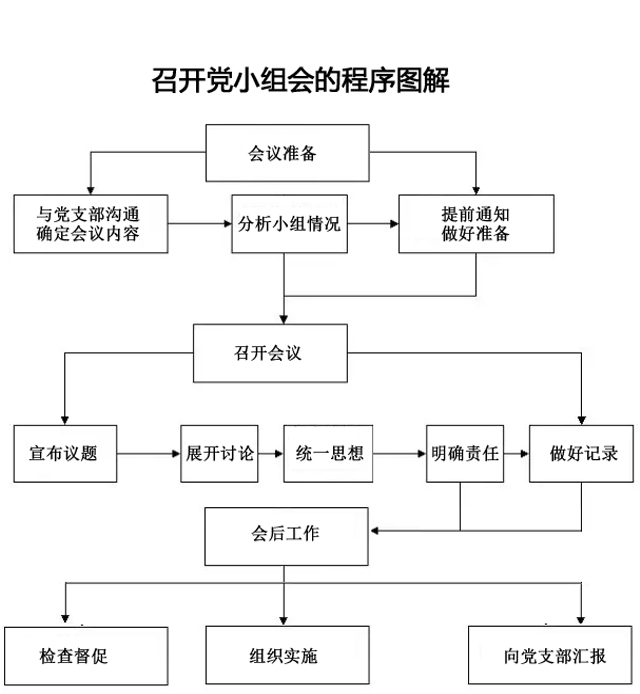 （1）召开时间：党小组会是党小组活动的主要形式之一，基层支部委员会每月安排一次，机关支部委员会每两个月安排不少于一次。（2）主要内容：①组织党员学习、讨论；②组织党员进行集体交心和思想汇报；③研究如何贯彻执行支部的决议，对党员进行工作分配，并检查贯彻执行支部决议和党小组分配工作的完成情况；④按规定进行党内选举，如推选小组长，酝酿支部委员侯选人和出席上级党代表大会的代表侯选人等；⑤研究发展对象，讨论对发展对象和预备党员转正的小组意见，组织民主评议党员，评选优秀党员，讨论对犯错误党员的纪律处分等；⑥分析群众的思想情况，研究如何做好思想政治工作；⑦定期开好小组组织生活会，发扬民主，开展批评与自我批评。（3）程序方法：一是准备会议：①党小组组长确定议题；②提前1-3天发出开会通知；③准备好有关文件资料。二是召开会议：①党小组组长宣布到会情况，说明议题，提出要求；②组织党员围绕议题，开展讨论；③党小组组长归纳小结，提出贯彻措施，形成结论。三是会后落实：①党小组组长检查会议记录情况；②将党小组会议情况及时向支部委员会汇报；③抓好会后的组织落实。（4）落实要求：①党小组会议每次议题要集中，不宜太多，一次会议要着重解决1-2个问题；②党小组长善于主持会议，会管理和监督党员，每次会议都有归纳小结；③在参加小组活动时，领导干部应以身作则，主动配合党小组长开好小组会，带头发言，带头汇报思想，带头开展好批评和自我批评，自觉以普通党员身份接受组织监督；④每次党小组会，都要指定专人做好会议记录。会议记录本由党小组长妥善保管。记录要素：会议名称、时间、地点、主持人、出席人、缺席人、记录人姓名、会议中心议题、每个人发言要点、结论性意见。4、党课制度党课制度是党组织对党员进行党的基本理论、党的路线方针政策、党的基本知识和党性党风党纪教育的基本形式，是加强党的思想建设，培养合格党员的重要途径。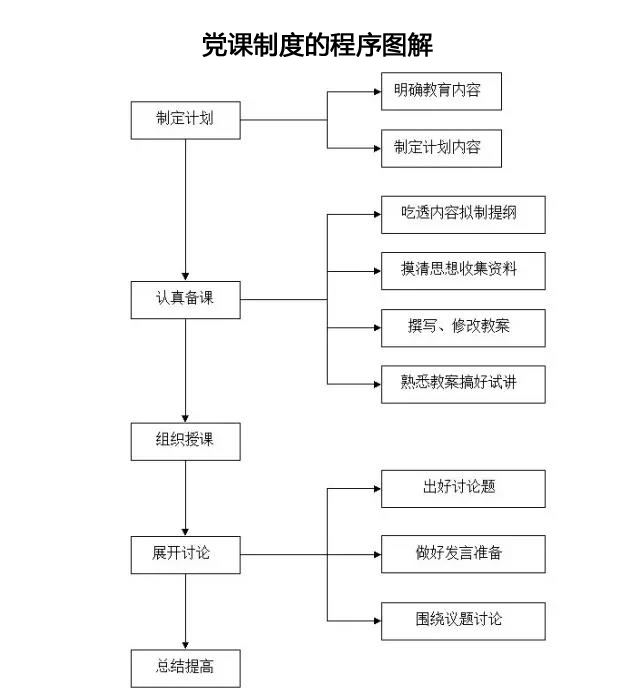 （1）召开时间：基层支部委员会每月一次，机关支部委员会每年不少于两次。（2）主要内容：进行党的基本理论教育；进行党的现行政策教育；进行党的基本知识教育；进行党员思想品德教育。（3）程序方法：①认真备课。首先，熟悉教育内容，明确教育重点、难点和基本思路；其次，进行思想摸底，充分调查了解党员的思想反映；之后，编写教案，主要包括党课的目的与内容、观点与事例、归纳提示的重点结论、讨论思考题等。②组织试讲。可依据教案进行小范围的试讲，征求意见，进行补充完善。③课堂讲授。依据教案以口语表达和一定的辅助手段相结合，具体进行讲解。④组织讨论。授课完毕后，除要围绕党课需要掌握的重点思想观点进行归纳小结外，还要布置讨论题，组织授课对象开展讨论。（4）落实要求：①支部委员会应当科学制定党课教育实施年计划、月计划，安排人员提前准备教案，避免党课教育的盲目性和随意性；②党课要突出“党”味，内容贴近不同层次党员实际，贴近党员现实思想，解决倾向性问题成效明显；③授课人应加强学习，提高讲课的艺术性，灵活形式方法，熟悉授课讲稿，避免出现照本宣科问题；④支部委员会应创新方式讲党课，支委成员带头讲党课，鼓励普通党员上党课；5．民主生活会制度民主生活会是支部班子成员或党员进行交心通气、开展批评与自我批评，统一思想认识、调整内部关系、总结经验教训、增强团结和谐，解决支部委员会班子自身矛盾问题的一项重要制度。（接上页）（接上页）（1）召开时间：基层支部委员会每半年，机关支部委员会每年召开一次支部委员会，进行交心通气，开展批评和自我批评。（2）主要内容：一般根据上级要求有重点的对照检查，通常包括：①检查贯彻执行党的路线、方针、政策和上级党组织的决议、指示情况；②检查学习党的创新理论，提高政治思想素质的情况；③检查贯彻民主集中制，加强支部委员会集体领导的情况；④检查艰苦奋斗、清正廉洁、遵纪守法的情况；⑤检查联系群众、团结同志、勤奋工作的情况；⑥其它重要问题。（3）程序方法：从民主生活会的准备开始至会后的工作，一般按照以下程序进行：一是做好会前准备。①书记、副书记确定会议时间和主题后，提前告知支委准备发言提纲；②书记与副书记之间、委员与委员之间广泛开展谈心，交流思想；③发扬民主，以党团小组为单位广泛征求党员群众意见，给支部委员会及支委个人提出意见和建议，由书记归纳梳理，撰写集体对照检查材料；④书记将开会时间、主题向上级党委和政治机关报告，经同意后方可召开。二是召开会议，开展批评与自我批评。①书记宣布议题，作简短动员，组织学习有关规定，帮助大家进一步提高认识，端正态度；②副书记代表支部作集体对照检查，通报征求意见情况；③支委成员逐个开展自我批评，其他成员对其进行批评帮助，书记对支部委员会成员进行逐个讲评；④支委一班人讨论制定整改措施；⑤列席会议的挂钩领导、机关人员对支部建设及生活会情况进行讲评，确保会议质量。三是及时报告通报情况。会后，①将会议情况报告上级党组织，自觉接受上级监督；②将适合向党员通报的情况和改进措施通报全体党员，以便接受党员群众的监督。（4）落实要求：①会议做到个别谈心不充分不召开，征求群众意见不充分不召开，正副书记对主要问题和原因没有统一认识不召开，材料准备不充分不召开，整改措施没有预案不召开，要把存在的矛盾基本化解在会前谈心通气中；②开展批评与自我批评，要坚持“惩前毖后，治病救人”的原则，要敞开思想，敢于揭短亮丑，不能闹意气、泄私愤；③召开民主生活会时要指定专人做好会议记录，记录要详尽、真实、准确，会后进行归纳整理。需要报送的材料包括：会议情况报告和相关材料（班子对照检查材料、班子成员发言提纲、会议记录和班子及成员整改台账）③民主生活会主持词同志们： 首先，我代表支部委员会，对***来指导专题民主生活会，表示热烈的欢迎和衷心的感谢！根据党的组织生活制度和上级相关通知要求，经请示上级党委批准同意，我们支部决定利用今天下午的时间，召开***专题民主生活会。今天专题民主生活会主要有四项议程：一是支委成员逐个开展批评和自我批评；二是讲评支委成员；三是支部集体对照检查；四是请***作指示。本次专题民主生活会，应到支委*名，实到*名。为保证会议质量，希望大家在进行个人剖析时，要紧紧围绕主题，结合自身实际，不要讲空话套话；相互批评要消除顾虑，畅所欲言，力求客观、具体，见人见事见思想；听取批评态度要端正，胸襟要开阔，要闻过则喜，有则改之、无则加勉，切实达到沟通思想、交流感情、形成共识、促进团结的目的。下面，进行第一项议程，开展个人对照检查、党内批评：按照***同志、***同志、***同志、***同志和我的顺序依次进行。（1）首先，由***同志进行对照检查；………………………………请大家对***同志进行批评帮助。（2）下面，请***同志进行对照检查；………………………………请大家对***同志进行批评帮助。（3）下面，请***同志进行对照检查；………………………………请大家对***同志进行批评帮助。（4）下面，请***同志进行对照检查；………………………………请大家对***同志进行批评帮助。（4）下面，由我进行对照检查；………………………………请大家对我进行批评帮助。刚才，每位支委对自己的思想、工作、学习情况作了汇报，剖析得比较深刻，大家的批评和建议也都很中肯、到位，比较契合实际。下面进行第二项议程，讲评班子成员。首先，由我代表支部讲评部分支委成员。………………………………下面，请***同志代表支部对我进行讲评。下面进行第三项议程，进行支部对照检查。………………………………支部对照检查材料，经广泛征求意见并多次修改，会前已印发支委，看看大家还有什么意见？可以简要说一说，主要是讲一些突出问题和不足。………………………………刚才，大家对支部提了意见。对于班子存在的问题，作为支部书记，我应该负主要责任。会后，将根据大家的批评意见对支部对照检查材料进行再修改，再专门组织支委成员讨论研究，直到大家都认可满意，再上报***党委审核。下面，进行第四项议程，让我们以热烈地掌声，欢迎***给我们作指示。………………………………同志们，刚才，支委成员严格自我批评、带头揭短亮丑，进行了认真地对照检查，相互间本着对同志负责、对站全面建设负责的态度，进行了很好的批评和帮助，体现了良好的民主氛围；同时，通过民主生活会，我们找准了支委班子和成员存在的不足，找准了努力方向。特别是刚才，***代表***党委对支委班子进行了讲评并给予了充分肯定，提出了殷切希望，为我们进一步加强支委班子建设理清了思路，明确了方向。下一步，我们还要组织专题会议深化学习、分析讨论，及时进行会后沟通，逐条梳理、认账领账，据此进一步细化完善整改措施，促进班子建设和全面建设发展，高标准完成组织赋予我们的使命任务，决不辜负上级党委对我们的殷切期望。最后，让我们再次以热烈的掌声对***表示衷心的感谢！今天的会议到此结束！6、组织生活会组织生活会一般以支委会形式召开，也可结合民主评议党员一并进行。会前，班子成员之间、党员之间要开展谈心谈话，广泛听取群众和服务对象的意见。会上，支部书记要报告一年来支部委员会工作情况、检查支部委员会建设存在的问题，班子成员要检查履行职责情况、进行自我批评、开展相互批评。批评和自我批评要联系具体人具体事，不能大而化之、不痛不痒。民主评议党员一般以党员大会形式进行，党员人数较多的支部委员会，可以党小组为单位开展个人自评和党员互评。个人自评、党员互评要讲学习、工作、生活等实际表现，用具体事例说话，指出问题和不足。民主测评、组织评定要根据党员日常表现，客观公正做出评价、确定等次，评为“优秀”的比例一般不超过三分之一。要用好民主评议结果，表扬先进、鞭策后进，对不合格党员按程序作出组织处置。同时，组织党员对支部委员会班子工作、作风等进行评议，评议结果作为上级党组织考核支部委员会班子的重要依据。开展民主评议党员要简便易行，不能搞复杂的表格、台账和材料。组织生活会和民主评议党员应当集中开展，不宜在网上进行。对确实难以集中的，可由上级党组织灵活做出安排。流动党员一般参加所在支部委员会组织生活会和民主评议，也可在流入地党组织参加。预备党员参加民主评议，但不评定等次。附件: 1.支部委员会领导班子民主评议表      2.民主评议党员测评表3.组织生活会和民主评议党员有关情况统计表4.民主评议被评为“优秀”等次党员名册5.民主评议被评为“不合格”等次党员名册附件1支部委员会领导班子民主评议表支部委员会名称：                         时间：   年   月   日注：请在您认为合适的评价栏目内划“√”。附件2民主评议党员测评表支部委员会名称：                                年    月   日注：请在您认为合适的等次内划“√”。每人的等次只能有1项，请不要多选或漏选。附件3组织生活会和民主评议党员有关情况统计表附件4民主评议被评为“优秀”等次党员名册院系级党组织名称：                           （盖章）附件5民主评议被评为“不合格”等次党员名册院系级党组织名称：                              （盖章）        7、民主评议党员民主评议党员，是按照党章规定的党员条件，通过党员教育和党内外群众的评议，以及党组织的考核，对每名党员在工作中的表现和作用作出客观的评议，通过组织措施，达到激励党员、纯洁组织、整顿队伍的目的。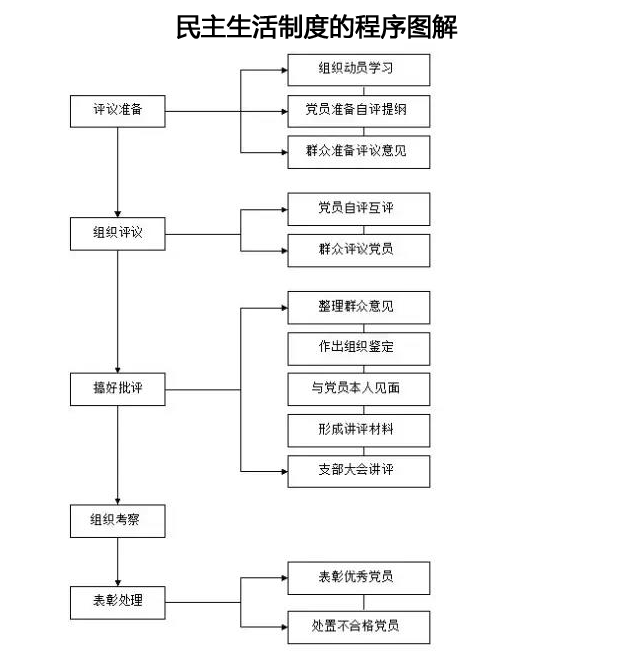 （1）开展时间：基层、机关支部委员会对党员特别是干部党员的思想、工作、作风、能力和模范作用情况，每年至少进行一次评议。根据单位实际情况，一般结合“七一”或年终工作总结进行。（2）评议内容：评议的具体内容和重点应当根据本单位实际情况确定。一般来说，基本内容包括：①思想情况。主要看政治学习是否自觉，政治立场是否坚定，道德品质是否高尚，利益关系是否处理恰当，精神状态是否昂扬；②工作情况。主要看是否热爱本职，对待工作的热情和工作标准怎样，接受任务是否愉快，完成任务怎样；③作风情况。主要看是否坚持实事求是的态度，想问题抓落实是否从实际出发，处事是否公道正派、不徇私情，干工作是否雷厉风行、深入扎实；④模范作用情况。主要看党员的先锋队意识强不强，工作上是否吃苦在前、勇挑重担，危急关头是否挺身而出、敢站前排，日常生活中是否严格自律。（3）程序步骤：民主评议党员应相对集中时间进行，通常采取学习教育、党员自评、民主测评、组织讲评等方法进行：①学习教育。评议前，支部委员会召开党员大会，组织学习党章及上级有关文件指示精神，讲清评议的指导思想、目的、意义以及评议标准和重点；②党员自评。党员对照评议内容和党员标准，总结个人思想、学习、履职尽责、能力素质和模范作用等方面情况，撰写自评提纲，实事求是肯定成绩，查找不足和问题，明确努力方向；③民主测评。一般召开党小组会或党员大会，党员逐个自我评议，开展批评和自我批评。在此基础上，组织本单位全体人员对每个党员进行测评；④组织讲评。召开支委会，根据党员的评议和群众的意见，进行综合研究分析，对党员模范作用按“好、较好、一般、不合格”进行划档，对每名党员的优缺点做出评价，支委成员分工把对每个党员的评价转告本人，由支部书记向党员大会报告评议党员的情况，对党员逐个讲评；⑤表彰与处理。对评议出的优秀党员，由支部进行表扬或报上级党委进行表彰；经评议认为不合格的党员，由支委会区别不同情况，研究提出处理意见，并按规定报上级党组织批准。对存在主要问题，支部委员会和党员要分别制定整改措施，并抓好落实。（4）落实要求：①民主评议党员要坚持实事求是、民主公开、人人平等“三原则”，既不降低党员标准，又不提空泛过高要求，引导党员和群众充分发表意见，支委成员要带头示范，以普通党员身份参加评议，带动民主评议党员工作顺利进行；②学习教育要注意引导党员克服“无所谓”“怕挨整”“得罪人”等模糊认识，端正参与评议的态度，每名党员都要认真撰写自评提纲，由党小组长审查，不符合要求的返工重写，防止走过场；③评议中的党小组会、支委会要如实记录，民主测评表要做好留存。8、主题党日制度党日制度，是党的基层组织生活的一项基本制度，是支部委员会开展工作、党员参加党的活动的重要保证。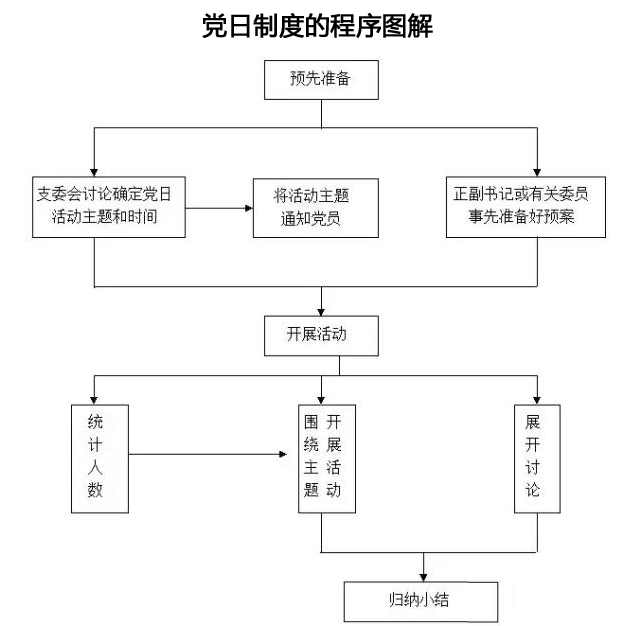 （1）召开时机：基层支部委员会每周安排半天，必要时可以相对集中使用，但每月不得少于两次。机关支部委员会每月至少安排两个半天。（2）主要内容：①召开党的会议，如支部党员大会、支委会和党小组会，一般可安排在党日时间进行，有时也可用来传达学习上级党组织的指示精神；②进行党的教育，开展党的基本理论学习、党风党纪教育和各种形式的党课教育活动；③开展组织生活，如组织评议党员，召开民主生活会，听取党员的思想汇报，表彰宣扬先进，检查党员完成支部委员会交给的任务的情况等；④处理党务工作，选举出席上级党代表大会的代表，改选支委会，讨论发展党员，收缴党费，进行党员鉴定，研究党纪处分等。（3）落实要求：①党日时间上应当相对固定，列入单位工作周计划中，不得随意占用，因特殊情况确需占用的，须经团政治机关批准，事后应当及时补上；②党日必须突出党性，坚持政治性、思想性、原则性，杜绝行政化、庸俗化、娱乐化倾向；③基层支部委员会制定工作周计划时要考虑到党日，计划要内容全面，重点突出，分工明确，责任到人；④落实党日必须保证人数，党员因特殊情况不能参加的，必须及时进行补课或传达党日活动内容和要求；⑤党日制度落实情况要做好相关登统计，记录规范、准确，没有作假现象。③主题党日活动主持词同志们：根据上级推进“两学一做”学习教育常态化制度化重点工作的通知精神，今天，我们xx支部委员会今天在此集中开展以“缅怀革命先烈，做合格党员”为主题的“支部主题党日+”活动。按照“7+X”程序，下面我们依次进行：第一项：全体起立齐奏国歌；第二项：由xxx同志带领大家重温入党誓词；第三项：现场交x月党费；第四项：全体党员再次诵读党章：第一章第四条：党员享有下列权利；第五项：由xxx同志带领大家学习:1、总书记XXX讲话原声；2、关于推进“两学一做”学习教育常态化制度化的意见；3、xxx同志传达XXX精神及讲话。第六项：由xxx同志讲党课：缅怀革命先烈，争做合格党员第七项：党员分享学习体会:由xx、xxx两位同志发言。第八项：自选动作环节，学习三会一课制度，商讨制定支部委员会三会一课工作计划上月问题销号：我们的党员学习意识还不够强，有待进一步深入学习领悟习近平总书记系列讲话精神。针对上月提出的问题，绝大多数党员教师表示今后加强学习提高自身素养。本月提出的问题：学习笔记记录不规范，各位党员按要求记载规范。9、报告工作制度报告工作制度，是贯彻党的民主集中制原则的具体体现，是支委会接受支部党员大会检查和监督的重要形式。（1）开展时机：支部委员会委员会每半年报告一次或者按工作阶段报告。报告一般在重大任务完成后、工作阶段结束后、半年和年终总结时。正副书记一般每半年进行一次述职。（2）主要内容：报告工作，通常由书记或者副书记代表支部委员会，向支部党员大会报告履行职责、自身建设情况和其他重要事项。主要包括：①支部委员会贯彻执行党的路线、方针、政策和上级党委决议、指示，加强支部委员会政治思想领导的情况；②支委会、党小组和党员执行、落实支部党员大会决议的情况；③坚持党的组织生活制度，加强支部委员会自身建设的情况；④支部主要任务完成、党员发挥先锋模范作用的情况；⑤领导共青团等组织开展工作的情况；⑥今后工作打算和加强支部自身建设的措施建议等。（3）程序方法：一是准备工作报告。①报告工作前，正副书记要交心通气，商定有关事宜，并事先通知各委员，提前做好思想准备；②召开支委会，分析工作形势，研究工作报告的起草意见，各支委按分工梳理回顾前阶段工作，提出今后工作建议；③会后由支部书记或指定其他支委，负责起草工作报告；④报告初稿写好后，召开支委会集体讨论修改，进行充实完善，形成工作报告；⑤支委会结束后，向全体党员发出“安民告示”，为下步组织党员审议好报告作准备。二是作工作报告。在进行充分准备后，即可召开支部党员大会。①由组织委员清点统计人数；②支部书记主持宣布开会；③支部书记宣布支部党员大会议题，并提出具体要求；④由书记或副书记代表支委会向支部党员大会作工作报告；⑤全体党员讨论、审议工作报告，就支委会的工作和自身建设情况，广泛发扬民主，作出评价，提出批评和建议；⑥支部书记将每个党员意见的精华进行归纳总结；⑦大会举手表决，形成决议；⑧宣布闭会。三是做好会后工作。①支部书记及时将报告相关材料整理归档，并将报告工作情况及党员大会审议结果形成书面材料上报上级党组织；②支部委员会按照决议要求抓好相关事项分工落实，并进行检查监督。（4）落实要求：①落实报告工作制度，要防止只讲评不报告的倾向，防止只讲工作任务不谈自身建设的倾向，防止有报告无审议的倾向，防止用行政工作报告代替党的工作报告的倾向；②团政治处或机务大队党委要视情审阅工作报告提纲，凡提纲过于简略或问题找得不准，整改措施针对性不强的，要令其返工；③支委会、支部党员大会要做好会议记录，相关登统计上要有所体现。10、党员汇报制度党员汇报制度是党员定期向党组织汇报思想和工作情况，以密切党组织与党员的联系，加强党员队伍管理和监督的一项制度。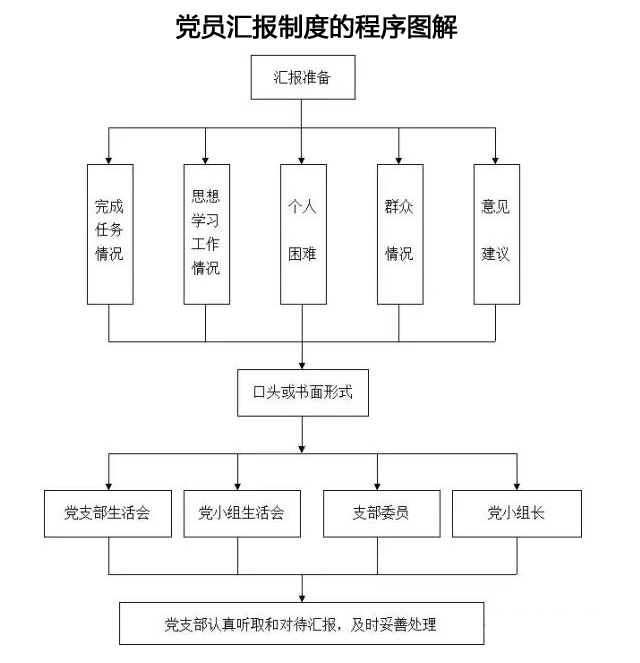 （1）开展时间：党员应当定期向支部委员会或党小组汇报思想和工作情况。每两个月至少一次。遇有重要情况和问题，党员应当随时汇报。（2）主要内容：①近期的思想、工作、学习、生活情况；②贯彻支部决议，完成支部、小组分配任务的情况；③反映群众情绪、意见和要求；④提出个人对党组织或其他党员的批评或建议。（3）程序步骤：党员汇报采取口头或书面形式，一般以党小组为单位组织，人数较少时以支部党员大会进行汇报。基本程序：①汇报前准备。书记、副书记提前确定组织党员汇报的党日时间，提出党员汇报重点内容，由党小组长通知党员准备汇报提纲；②组织汇报。党小组组长简明扼要介绍开会目的、议题方法，组织党员逐个汇报，汇报完毕后，党小组组长作简要讲评；③支部收集情况。党小组会后，书记、副书记召集党小组组长收集党员的思想工作反映。对汇报出来的问题，结合下次支委会认真分析，采取教育帮助措施。（4）落实要求：①支部委员会要经常教育党员对组织襟怀坦白、讲真话、讲心里话，不隐瞒自己的真实想法和缺点问题，做到“事无不可对党言”，对汇报思想不积极、不认真的党员要进行批评帮助；②党员在外超过三个月的，在外期间由临时支部委员会组织一次汇报，归队后要进行书面汇报；遇有心理疾病、婚姻受挫、家庭变故和涉法以及其它方面的重要问题要及时汇报；③党员领导干部、支委成员要以普通党员身份参加党小组汇报，并带头开展思想互助，不当“特殊党员”；④党小组长对本小组党员汇报的情况、反映的问题，必须及时、如实向支部正副书记报告；支部委员会要认真听取和对待党员的汇报，积极采纳好的意见和建议，对重要情况和问题及时作出妥善处理；⑤党员汇报要详细记录于党小组会议记录本，支部书记或副书记每季度要查阅，并作讲评。11、党员领导干部参加双重组织生活（1）工作标准：党员干部特别是领导干部要增强党的意识，牢记党员第一身份，班子成员以普通党员身份编入支部委员会，自觉参加双重组织生活。（2）工作要点：双重组织生活是指党员领导干部在参加领导班子民主生活会的同时，必须以普通党员身份参加所在支部委员会（党小组）的党员大会、党小组会、党课教育、党员组织生活会以及党内其它集体活动。（3）注意事项：党章规定：“每个党员，不论职务高低，都必须编入党的一个支部、小组或其他特定组织，参加党的组织生活，接受党内外群众的监督。党员领导干部还必须参加党委、党组的民主生活会。不允许有任何不参加党的组织生活、不接受党内外群众监督的特殊党员。事项分解参照要点基层党组织的设置设置要求对应教学、科研、管理、服务等机构设立了支部委员会。教师支部委员会一般按教学、科研机构设置，机关、后勤等部门的支部委员会一般按部门设置。学生支部委员会按年级、学院、系或专业设置，党员人员15左右为宜，不超过30人。基层党组织的设置设置要求正式党员不足3人的单位，与业务相近的部门或单位设立了联合支部委员会。基层党组织的设置设置要求有党员7人以上的支部委员会，均设立支部委员会。基层党组织的设置设置要求按照“方便组织管理、方便党员活动”的原则，依托课题项目、学生社团、学生公寓、集中实习点等，设立临时支部委员会或党小组。基层党组织的产生和换届产生及其任期基层党委由党员大会或党员代表大会选举产生，总支部委员会、直属支部委员会由党员大会选举产生，每届任期3年。基层党组织的产生和换届产生及其任期支部委员会由党员大会选举产生。党员不足7人的支部委员会，不设支部委员会，其支部书记由党员大会选举产生。支部委员会和不设支部委员的支部书记每届任期3年。基层党组织的产生和换届换届和调整基层党组织任届期满按期进行换届选举。如需延期或提前，应报上级党组织批准，延长期限一般不超过1年。基层党组织的产生和换届换届和调整基层党组织届内出现空缺的，由基层党组织提出申请，经上级党组织批准予以增补。届内增补的，本届期满时应重新选举。基层党组织的产生和换届换届和调整不能继续履行职责的基层党组织成员，基层党组织及时提出意见，报上级党组织批准，免去其所任职务。基层党组织的运行机制坚持民主集中制强化二级党组织党的领导，充分发挥基层党组织的政治核心作用，坚持和完善党政联席会议、“三重一大”等制度，研究解决重要问题。基层党组织的运行机制坚持民主集中制基层党组织领导班子成员分工要按规定向上级党组织报备，无正当理由、未向上级党组织报备不得调整。基层党组织的运行机制落实党内民主制度党内决策、执行、监督等工作必须执行党章党规确定的民主原则和程序。分党委、党总支、直属支部委员会重大决策部署，要深入调查研究，广泛听取意见建议。尊重党员主体地位，落实党员知情权、参与权、选举权和监督权。基层党组织的运行机制坚持学习教育制度坚持“三会一课”、民主生活会和组织生活会、谈话谈心、民主评议党员等制度，积极开展主题党日活动，突出政治学习和教育，突出党性锻炼，把理想信念作为首要任务。民主生活会和专题组织生活会每年至少1次。基层党组织的运行机制坚持学习教育制度党员干部特别是领导干部要增强党的意识，牢记党员第一身份，班子成员以普通党员身份编入支部委员会，自觉参加双重组织生活。基层党组织的运行机制坚持学习教育制度认真开展批评和自我批评。实行领导班子成员参加民主生活会备案制度、参加支部组织生活会预提醒制度，提高民主生活会和组织生活会质量。规范党员发展落实计划按照“控制总量、优化结构、提高质量、发挥作用”的总要求，注重政治合格、入党动机端正，党员质量较高。规范党员发展落实计划重视发展优秀青年教师、海外留学归国教师、高职称高学历人员和少数民族人员入党，落实党员发展计划。规范党员发展积极分子的遴选和培养确定入党积极分子，采用党员推荐、群团组织推优等方式产生人选，支部委员会或支部大会研究决定，并报上级党组织备案。规范党员发展积极分子的遴选和培养党组织指定1-2名正式党员作为入党积极分子培养联系人。规范党员发展积极分子的遴选和培养采取听党课、参加党内活动、分配适当社会工作、集中培训等多种方式，对积极分子进行教育培养。规范党员发展积极分子的遴选和培养支部委员会每半年对积极分子进行一次考察，分党委、党总支、直属支部委员会每年对积极分子队伍状况进行一次分析，改进工作。规范党员发展发展对象的遴选和培养确定发展对象，经过1年以上的培养考察，在广泛听取党小组、培养联系人、党员和群众意见的基础上，经支部委员会讨论通过并报上级党组织备案。规范党员发展发展对象的遴选和培养为发展对象指定2名入党介绍人负责其教育和培养。规范党员发展发展对象的遴选和培养对发展对象进行政治审查和集中培训，培训时间不少于3天或24个学时。规范党员发展预备党员接收接收预备党员，支部委员会要进行严格审查，经集体讨论通过后，报上级党组织预审。规范党员发展预备党员接收预审合格的发展对象提交支部大会讨论，形成决议后，报上级党组织审批。规范党员发展预备党员接收上级党组织审批前要委派委员或组织员同发展对象谈话；审批时必须集体讨论和表决。规范党员发展预备党员接收发展对象在未来3个月内将离开学校的，不再接收其为预备党员。规范党员发展预备党员转正预备党员预备期满，党组织应及时讨论和审批其转正问题。规范党员发展预备党员转正需要继续考察教育的，延长时间不少于半年、不超过1年；不具备党员条件的要取消其预备党员资格。规范党员发展预备党员转正讨论预备党员转正问题，支部委员会应事先征求党小组、党员和群众意见，支部委员会进行审查，提交支部大会讨论表决后，报上级党组织审批。强化日常管理党员教育1.以增强党性和党员意识、提高思想素质为目标，以加强党的执政能力建设、先进性、纯洁性为主线，有计划地组织党员学习党章党规和党的理论创新成果，开展中国特色社会主义理论、党中央治国理政新理念新思想新战略、社会主义核心价值观等主题教育。2.充分发挥党校的主渠道作用，党员每年集中学习培训时间不少于32学时。3.坚持并不断完善中心组学习制度，运用好新媒体平台，务求教育实效。4.学院党组织书记、院长每学期至少为学生上一次思想政治理论课。强化日常管理党籍管理严格党籍管理，每名党员都纳入一个支部管理。定期评议党员，开展党性分析，及时处置不合格党员。强化日常管理党籍管理严格组织关系管理和党员档案管理，接转组织关系及时、规范。指导和督促工作生活地点发生变化的党员及时转移组织关系，创造性地做好流动党员、滞留党员管理工作，无“失联党员”、“口袋党员”。强化日常管理党费管理加强党费管理，教育督促党员自觉、按时、足额交纳党费，合理安排党费支出。强化日常管理关爱党员加强对困难党员的关爱力度，及时送达党的温暖。强化日常管理整顿涣散组织每年要对支部委员会工作进行检查考核；对班子不强、长期不过组织生活、不发挥作用的，要限期整顿转化。强化工作保障机制保障各基层党组织书记是本单位基层党组织建设第一责任人，要明确基层党组织建设领导分工，具体负责党组织建设工作。强化工作保障人员保障根据工作需要和学校编制情况，合理配备党务工作人员，人员充足。强化工作保障人员保障党务工作计入工作量，落实党务工作人员的政治、经济待遇，切实解决他们工作生活中的实际问题。强化工作保障人员保障加强对党务工作人员的业务培训，帮助他们熟悉高校党务工作的相关法规制度和工作程序，提升工作效率。强化工作保障经费设施保障党建工作经费要专款专用。强化工作保障经费设施保障党费要全额用于党建活动。强化工作保障经费设施保障建设相对固定的党建活动场所，做到“有标牌、有党旗、有设施、有规章制度、有档案资料、有信息公开栏”等。创新工作积极开展党建理论研究。创新工作创造性开展党建活动，积极探索党建活动形式、载体等，开展丰富多彩活动，取得良好成效。一般支部委员会设置设置要求正式党员3人以上又不足50人的基层单位，经上级党组织批准，可成立支部委员会委员会。一般支部委员会设置设置要求有正式党员7人以上的支部委员会，均设立支部委员会一般支部委员会设置设置要求正式党员在3人以上7人以下的，不设支部委员会一般支部委员会设置设置要求学生支部委员会可以按年级、专业或院（系）设置，党员人数15人左右为宜，最多不超过30人。候选人姓名另选他人姓名符号符号学校院系级单位设置要求院系级党委由党员大会选举产生，总支委员会、直属支部委员会由党员大会选举产生，每届任期4年。学校院系级单位设置要求基层党组织任届期满应按期进行换届选举。如需延期或提前，应报上级党组织批准。延长期限一般不超过1年。姓  名性 别出生年月（岁）民 族籍  贯入党年月健康状况出生地参加工作年月健康状况学  历毕业院校及专业学  位毕业院校及专业专业技术职称专业技术职称熟悉专业、有何专长现任职务现任职务简  历主要表现政治历史审查情况奖惩情况推荐单位意见                              （盖章）                            年   月   日                              （盖章）                            年   月   日                              （盖章）                            年   月   日                              （盖章）                            年   月   日                              （盖章）                            年   月   日                              （盖章）                            年   月   日                              （盖章）                            年   月   日备注序号类别姓名现任职务性别民族籍贯学历职称出生年月（  岁）入党年月姓  名性 别出生年月（岁）民 族籍  贯入党年月健康状况出生地参加工作年月健康状况学  历毕业院校及专业学  位毕业院校及专业专业技术职称专业技术职称熟悉专业、有何专长现任职务现任职务简  历主要表现政治历史审查情况奖惩情况推荐单位意见                              （盖章）                            年   月   日                              （盖章）                            年   月   日                              （盖章）                            年   月   日                              （盖章）                            年   月   日                              （盖章）                            年   月   日                              （盖章）                            年   月   日                              （盖章）                            年   月   日备注序号类别姓名现任职务性别民族籍贯学历职称出生年月（  岁）入党年月候选人姓名另选他人姓名符号符号换届要求学生支部委员会：专升本的年级、专业或班级，本科第一年级设立支部委员会的，第二年本科毕业前进行支部撤销；本科四年的年级、专业或班级，第一年设立支部委员会的，第三年时要进行支部换届调整，满三年换届时未到毕业时间，在毕业前要进行支部撤销教工支部委员会：教工支部委员会设立后三年按照规定要求换届姓  名性 别出生年月（岁）民族籍  贯入党年月健康状况出生地参加工作年月健康状况学  历毕业院校及专业学  位毕业院校及专业专业技术职称专业技术职称熟悉专业、有何专长现任职务现任职务简  历主要表现政治历史审查情况奖惩情况推荐单位意见  （盖章）                                          年   月   日  （盖章）                                          年   月   日  （盖章）                                          年   月   日  （盖章）                                          年   月   日  （盖章）                                          年   月   日  （盖章）                                          年   月   日  （盖章）                                          年   月   日备注序号类别姓名现任职务性别民族籍贯学历职称出生年月（  岁）入党年月姓  名性 别出生年月（岁）民族籍  贯入党年月健康状况出生地参加工作年月健康状况学  历毕业院校及专业学  位毕业院校及专业专业技术职称专业技术职称熟悉专业、有何专长现任职务现任职务简  历主要表现政治历史审查情况奖惩情况推荐单位意见  （盖章）                                          年   月   日  （盖章）                                          年   月   日  （盖章）                                          年   月   日  （盖章）                                          年   月   日  （盖章）                                          年   月   日  （盖章）                                          年   月   日  （盖章）                                          年   月   日备注序号类别姓名现任职务性别民族籍贯学历职称出生年月（  岁）入党年月候选人姓名另选他人姓名符号符号制度时间要求“三会一课”制度支部党员大会每季度至少召开一次，因工作需要可随时召开。支部委员会每个月召开一次，根据工作需要可随时召开。党小组会每月至少召开一次（包括一年一次的党小组民主生活会）。党课每半年安排一次。民主生活会制度处级以上领导班子民主生活会每年召开一次，根据工作需要，也可随时召开。组织生活会制度组织生活会应确定主题，一般每年第四季度召开，也可随时召开。党员领导干部要以普通党员身份参加所在支部委员会组织生活会。谈话谈心制度支部委员会书记每年与支部党员谈心谈话不少于2次，对外出流动党员，采取电话沟通等途径，了解思想和工作情况，听取意见和建议；对困难党员、年老体弱党员上门谈心，主动关怀，扶贫帮困。民主评议党员制度每年至少评议一次，一般在年终进行。主题党日活动制度支部主题党日作为一项制度安排，每月相对固定1天，每次确定主题，组织党员集中学习、听党课、交纳党费，开展民主议事和志愿服务等活动。总体评价总体评价好较好一般较差较差较差分类评价分类评价分类评价分类评价分类评价分类评价分类评价分类评价项目内容内容内容内容内容评价评价领导班子建设方面认真学习领会习近平新时代中国特色社会主义思想，全面贯彻落实党的十九大精神，完成上级党组织布置的各项任务；班子健全，团结协作，坚持民主集中制；思想解放，开拓创新，勤政廉洁。认真学习领会习近平新时代中国特色社会主义思想，全面贯彻落实党的十九大精神，完成上级党组织布置的各项任务；班子健全，团结协作，坚持民主集中制；思想解放，开拓创新，勤政廉洁。认真学习领会习近平新时代中国特色社会主义思想，全面贯彻落实党的十九大精神，完成上级党组织布置的各项任务；班子健全，团结协作，坚持民主集中制；思想解放，开拓创新，勤政廉洁。认真学习领会习近平新时代中国特色社会主义思想，全面贯彻落实党的十九大精神，完成上级党组织布置的各项任务；班子健全，团结协作，坚持民主集中制；思想解放，开拓创新，勤政廉洁。认真学习领会习近平新时代中国特色社会主义思想，全面贯彻落实党的十九大精神，完成上级党组织布置的各项任务；班子健全，团结协作，坚持民主集中制；思想解放，开拓创新，勤政廉洁。好领导班子建设方面认真学习领会习近平新时代中国特色社会主义思想，全面贯彻落实党的十九大精神，完成上级党组织布置的各项任务；班子健全，团结协作，坚持民主集中制；思想解放，开拓创新，勤政廉洁。认真学习领会习近平新时代中国特色社会主义思想，全面贯彻落实党的十九大精神，完成上级党组织布置的各项任务；班子健全，团结协作，坚持民主集中制；思想解放，开拓创新，勤政廉洁。认真学习领会习近平新时代中国特色社会主义思想，全面贯彻落实党的十九大精神，完成上级党组织布置的各项任务；班子健全，团结协作，坚持民主集中制；思想解放，开拓创新，勤政廉洁。认真学习领会习近平新时代中国特色社会主义思想，全面贯彻落实党的十九大精神，完成上级党组织布置的各项任务；班子健全，团结协作，坚持民主集中制；思想解放，开拓创新，勤政廉洁。认真学习领会习近平新时代中国特色社会主义思想，全面贯彻落实党的十九大精神，完成上级党组织布置的各项任务；班子健全，团结协作，坚持民主集中制；思想解放，开拓创新，勤政廉洁。较好领导班子建设方面认真学习领会习近平新时代中国特色社会主义思想，全面贯彻落实党的十九大精神，完成上级党组织布置的各项任务；班子健全，团结协作，坚持民主集中制；思想解放，开拓创新，勤政廉洁。认真学习领会习近平新时代中国特色社会主义思想，全面贯彻落实党的十九大精神，完成上级党组织布置的各项任务；班子健全，团结协作，坚持民主集中制；思想解放，开拓创新，勤政廉洁。认真学习领会习近平新时代中国特色社会主义思想，全面贯彻落实党的十九大精神，完成上级党组织布置的各项任务；班子健全，团结协作，坚持民主集中制；思想解放，开拓创新，勤政廉洁。认真学习领会习近平新时代中国特色社会主义思想，全面贯彻落实党的十九大精神，完成上级党组织布置的各项任务；班子健全，团结协作，坚持民主集中制；思想解放，开拓创新，勤政廉洁。认真学习领会习近平新时代中国特色社会主义思想，全面贯彻落实党的十九大精神，完成上级党组织布置的各项任务；班子健全，团结协作，坚持民主集中制；思想解放，开拓创新，勤政廉洁。一般领导班子建设方面认真学习领会习近平新时代中国特色社会主义思想，全面贯彻落实党的十九大精神，完成上级党组织布置的各项任务；班子健全，团结协作，坚持民主集中制；思想解放，开拓创新，勤政廉洁。认真学习领会习近平新时代中国特色社会主义思想，全面贯彻落实党的十九大精神，完成上级党组织布置的各项任务；班子健全，团结协作，坚持民主集中制；思想解放，开拓创新，勤政廉洁。认真学习领会习近平新时代中国特色社会主义思想，全面贯彻落实党的十九大精神，完成上级党组织布置的各项任务；班子健全，团结协作，坚持民主集中制；思想解放，开拓创新，勤政廉洁。认真学习领会习近平新时代中国特色社会主义思想，全面贯彻落实党的十九大精神，完成上级党组织布置的各项任务；班子健全，团结协作，坚持民主集中制；思想解放，开拓创新，勤政廉洁。认真学习领会习近平新时代中国特色社会主义思想，全面贯彻落实党的十九大精神，完成上级党组织布置的各项任务；班子健全，团结协作，坚持民主集中制；思想解放，开拓创新，勤政廉洁。较差党员队伍建设方面严格执行党内制度，按要求认真组织开展“三会一课”、主题党日、组织生活会、民主评议党员等活动；党员理想信念坚定，学习自觉主动，在工作中积极发挥带头作用。严格执行党内制度，按要求认真组织开展“三会一课”、主题党日、组织生活会、民主评议党员等活动；党员理想信念坚定，学习自觉主动，在工作中积极发挥带头作用。严格执行党内制度，按要求认真组织开展“三会一课”、主题党日、组织生活会、民主评议党员等活动；党员理想信念坚定，学习自觉主动，在工作中积极发挥带头作用。严格执行党内制度，按要求认真组织开展“三会一课”、主题党日、组织生活会、民主评议党员等活动；党员理想信念坚定，学习自觉主动，在工作中积极发挥带头作用。严格执行党内制度，按要求认真组织开展“三会一课”、主题党日、组织生活会、民主评议党员等活动；党员理想信念坚定，学习自觉主动，在工作中积极发挥带头作用。好党员队伍建设方面严格执行党内制度，按要求认真组织开展“三会一课”、主题党日、组织生活会、民主评议党员等活动；党员理想信念坚定，学习自觉主动，在工作中积极发挥带头作用。严格执行党内制度，按要求认真组织开展“三会一课”、主题党日、组织生活会、民主评议党员等活动；党员理想信念坚定，学习自觉主动，在工作中积极发挥带头作用。严格执行党内制度，按要求认真组织开展“三会一课”、主题党日、组织生活会、民主评议党员等活动；党员理想信念坚定，学习自觉主动，在工作中积极发挥带头作用。严格执行党内制度，按要求认真组织开展“三会一课”、主题党日、组织生活会、民主评议党员等活动；党员理想信念坚定，学习自觉主动，在工作中积极发挥带头作用。严格执行党内制度，按要求认真组织开展“三会一课”、主题党日、组织生活会、民主评议党员等活动；党员理想信念坚定，学习自觉主动，在工作中积极发挥带头作用。较好党员队伍建设方面严格执行党内制度，按要求认真组织开展“三会一课”、主题党日、组织生活会、民主评议党员等活动；党员理想信念坚定，学习自觉主动，在工作中积极发挥带头作用。严格执行党内制度，按要求认真组织开展“三会一课”、主题党日、组织生活会、民主评议党员等活动；党员理想信念坚定，学习自觉主动，在工作中积极发挥带头作用。严格执行党内制度，按要求认真组织开展“三会一课”、主题党日、组织生活会、民主评议党员等活动；党员理想信念坚定，学习自觉主动，在工作中积极发挥带头作用。严格执行党内制度，按要求认真组织开展“三会一课”、主题党日、组织生活会、民主评议党员等活动；党员理想信念坚定，学习自觉主动，在工作中积极发挥带头作用。严格执行党内制度，按要求认真组织开展“三会一课”、主题党日、组织生活会、民主评议党员等活动；党员理想信念坚定，学习自觉主动，在工作中积极发挥带头作用。一般党员队伍建设方面严格执行党内制度，按要求认真组织开展“三会一课”、主题党日、组织生活会、民主评议党员等活动；党员理想信念坚定，学习自觉主动，在工作中积极发挥带头作用。严格执行党内制度，按要求认真组织开展“三会一课”、主题党日、组织生活会、民主评议党员等活动；党员理想信念坚定，学习自觉主动，在工作中积极发挥带头作用。严格执行党内制度，按要求认真组织开展“三会一课”、主题党日、组织生活会、民主评议党员等活动；党员理想信念坚定，学习自觉主动，在工作中积极发挥带头作用。严格执行党内制度，按要求认真组织开展“三会一课”、主题党日、组织生活会、民主评议党员等活动；党员理想信念坚定，学习自觉主动，在工作中积极发挥带头作用。严格执行党内制度，按要求认真组织开展“三会一课”、主题党日、组织生活会、民主评议党员等活动；党员理想信念坚定，学习自觉主动，在工作中积极发挥带头作用。较差工作机制建设方面党组织各项制度健全，运行规范；建立并按要求执行党员教育管理各项制度；党建工作开展有特色。党组织各项制度健全，运行规范；建立并按要求执行党员教育管理各项制度；党建工作开展有特色。党组织各项制度健全，运行规范；建立并按要求执行党员教育管理各项制度；党建工作开展有特色。党组织各项制度健全，运行规范；建立并按要求执行党员教育管理各项制度；党建工作开展有特色。党组织各项制度健全，运行规范；建立并按要求执行党员教育管理各项制度；党建工作开展有特色。好工作机制建设方面党组织各项制度健全，运行规范；建立并按要求执行党员教育管理各项制度；党建工作开展有特色。党组织各项制度健全，运行规范；建立并按要求执行党员教育管理各项制度；党建工作开展有特色。党组织各项制度健全，运行规范；建立并按要求执行党员教育管理各项制度；党建工作开展有特色。党组织各项制度健全，运行规范；建立并按要求执行党员教育管理各项制度；党建工作开展有特色。党组织各项制度健全，运行规范；建立并按要求执行党员教育管理各项制度；党建工作开展有特色。较好工作机制建设方面党组织各项制度健全，运行规范；建立并按要求执行党员教育管理各项制度；党建工作开展有特色。党组织各项制度健全，运行规范；建立并按要求执行党员教育管理各项制度；党建工作开展有特色。党组织各项制度健全，运行规范；建立并按要求执行党员教育管理各项制度；党建工作开展有特色。党组织各项制度健全，运行规范；建立并按要求执行党员教育管理各项制度；党建工作开展有特色。党组织各项制度健全，运行规范；建立并按要求执行党员教育管理各项制度；党建工作开展有特色。一般工作机制建设方面党组织各项制度健全，运行规范；建立并按要求执行党员教育管理各项制度；党建工作开展有特色。党组织各项制度健全，运行规范；建立并按要求执行党员教育管理各项制度；党建工作开展有特色。党组织各项制度健全，运行规范；建立并按要求执行党员教育管理各项制度；党建工作开展有特色。党组织各项制度健全，运行规范；建立并按要求执行党员教育管理各项制度；党建工作开展有特色。党组织各项制度健全，运行规范；建立并按要求执行党员教育管理各项制度；党建工作开展有特色。较差工作业绩方面完成各项工作任务，党建工作和本单位各项工作和谐发展；党组织充满活力、凝聚力和战斗力；在典型示范、转变作风、服务师生、促进本单位改革发展稳定方面积极发挥作用。完成各项工作任务，党建工作和本单位各项工作和谐发展；党组织充满活力、凝聚力和战斗力；在典型示范、转变作风、服务师生、促进本单位改革发展稳定方面积极发挥作用。完成各项工作任务，党建工作和本单位各项工作和谐发展；党组织充满活力、凝聚力和战斗力；在典型示范、转变作风、服务师生、促进本单位改革发展稳定方面积极发挥作用。完成各项工作任务，党建工作和本单位各项工作和谐发展；党组织充满活力、凝聚力和战斗力；在典型示范、转变作风、服务师生、促进本单位改革发展稳定方面积极发挥作用。完成各项工作任务，党建工作和本单位各项工作和谐发展；党组织充满活力、凝聚力和战斗力；在典型示范、转变作风、服务师生、促进本单位改革发展稳定方面积极发挥作用。好工作业绩方面完成各项工作任务，党建工作和本单位各项工作和谐发展；党组织充满活力、凝聚力和战斗力；在典型示范、转变作风、服务师生、促进本单位改革发展稳定方面积极发挥作用。完成各项工作任务，党建工作和本单位各项工作和谐发展；党组织充满活力、凝聚力和战斗力；在典型示范、转变作风、服务师生、促进本单位改革发展稳定方面积极发挥作用。完成各项工作任务，党建工作和本单位各项工作和谐发展；党组织充满活力、凝聚力和战斗力；在典型示范、转变作风、服务师生、促进本单位改革发展稳定方面积极发挥作用。完成各项工作任务，党建工作和本单位各项工作和谐发展；党组织充满活力、凝聚力和战斗力；在典型示范、转变作风、服务师生、促进本单位改革发展稳定方面积极发挥作用。完成各项工作任务，党建工作和本单位各项工作和谐发展；党组织充满活力、凝聚力和战斗力；在典型示范、转变作风、服务师生、促进本单位改革发展稳定方面积极发挥作用。较好工作业绩方面完成各项工作任务，党建工作和本单位各项工作和谐发展；党组织充满活力、凝聚力和战斗力；在典型示范、转变作风、服务师生、促进本单位改革发展稳定方面积极发挥作用。完成各项工作任务，党建工作和本单位各项工作和谐发展；党组织充满活力、凝聚力和战斗力；在典型示范、转变作风、服务师生、促进本单位改革发展稳定方面积极发挥作用。完成各项工作任务，党建工作和本单位各项工作和谐发展；党组织充满活力、凝聚力和战斗力；在典型示范、转变作风、服务师生、促进本单位改革发展稳定方面积极发挥作用。完成各项工作任务，党建工作和本单位各项工作和谐发展；党组织充满活力、凝聚力和战斗力；在典型示范、转变作风、服务师生、促进本单位改革发展稳定方面积极发挥作用。完成各项工作任务，党建工作和本单位各项工作和谐发展；党组织充满活力、凝聚力和战斗力；在典型示范、转变作风、服务师生、促进本单位改革发展稳定方面积极发挥作用。一般工作业绩方面完成各项工作任务，党建工作和本单位各项工作和谐发展；党组织充满活力、凝聚力和战斗力；在典型示范、转变作风、服务师生、促进本单位改革发展稳定方面积极发挥作用。完成各项工作任务，党建工作和本单位各项工作和谐发展；党组织充满活力、凝聚力和战斗力；在典型示范、转变作风、服务师生、促进本单位改革发展稳定方面积极发挥作用。完成各项工作任务，党建工作和本单位各项工作和谐发展；党组织充满活力、凝聚力和战斗力；在典型示范、转变作风、服务师生、促进本单位改革发展稳定方面积极发挥作用。完成各项工作任务，党建工作和本单位各项工作和谐发展；党组织充满活力、凝聚力和战斗力；在典型示范、转变作风、服务师生、促进本单位改革发展稳定方面积极发挥作用。完成各项工作任务，党建工作和本单位各项工作和谐发展；党组织充满活力、凝聚力和战斗力；在典型示范、转变作风、服务师生、促进本单位改革发展稳定方面积极发挥作用。较差师生反映方面牢记党的宗旨，践行党的群众路线，密切联系师生，维护师生正当权益和利益，做好思想政治工作；有服务师生的意识和举措，积极开展相关活动；党群干群关系融洽，师生满意度高。牢记党的宗旨，践行党的群众路线，密切联系师生，维护师生正当权益和利益，做好思想政治工作；有服务师生的意识和举措，积极开展相关活动；党群干群关系融洽，师生满意度高。牢记党的宗旨，践行党的群众路线，密切联系师生，维护师生正当权益和利益，做好思想政治工作；有服务师生的意识和举措，积极开展相关活动；党群干群关系融洽，师生满意度高。牢记党的宗旨，践行党的群众路线，密切联系师生，维护师生正当权益和利益，做好思想政治工作；有服务师生的意识和举措，积极开展相关活动；党群干群关系融洽，师生满意度高。牢记党的宗旨，践行党的群众路线，密切联系师生，维护师生正当权益和利益，做好思想政治工作；有服务师生的意识和举措，积极开展相关活动；党群干群关系融洽，师生满意度高。好师生反映方面牢记党的宗旨，践行党的群众路线，密切联系师生，维护师生正当权益和利益，做好思想政治工作；有服务师生的意识和举措，积极开展相关活动；党群干群关系融洽，师生满意度高。牢记党的宗旨，践行党的群众路线，密切联系师生，维护师生正当权益和利益，做好思想政治工作；有服务师生的意识和举措，积极开展相关活动；党群干群关系融洽，师生满意度高。牢记党的宗旨，践行党的群众路线，密切联系师生，维护师生正当权益和利益，做好思想政治工作；有服务师生的意识和举措，积极开展相关活动；党群干群关系融洽，师生满意度高。牢记党的宗旨，践行党的群众路线，密切联系师生，维护师生正当权益和利益，做好思想政治工作；有服务师生的意识和举措，积极开展相关活动；党群干群关系融洽，师生满意度高。牢记党的宗旨，践行党的群众路线，密切联系师生，维护师生正当权益和利益，做好思想政治工作；有服务师生的意识和举措，积极开展相关活动；党群干群关系融洽，师生满意度高。较好师生反映方面牢记党的宗旨，践行党的群众路线，密切联系师生，维护师生正当权益和利益，做好思想政治工作；有服务师生的意识和举措，积极开展相关活动；党群干群关系融洽，师生满意度高。牢记党的宗旨，践行党的群众路线，密切联系师生，维护师生正当权益和利益，做好思想政治工作；有服务师生的意识和举措，积极开展相关活动；党群干群关系融洽，师生满意度高。牢记党的宗旨，践行党的群众路线，密切联系师生，维护师生正当权益和利益，做好思想政治工作；有服务师生的意识和举措，积极开展相关活动；党群干群关系融洽，师生满意度高。牢记党的宗旨，践行党的群众路线，密切联系师生，维护师生正当权益和利益，做好思想政治工作；有服务师生的意识和举措，积极开展相关活动；党群干群关系融洽，师生满意度高。牢记党的宗旨，践行党的群众路线，密切联系师生，维护师生正当权益和利益，做好思想政治工作；有服务师生的意识和举措，积极开展相关活动；党群干群关系融洽，师生满意度高。一般师生反映方面牢记党的宗旨，践行党的群众路线，密切联系师生，维护师生正当权益和利益，做好思想政治工作；有服务师生的意识和举措，积极开展相关活动；党群干群关系融洽，师生满意度高。牢记党的宗旨，践行党的群众路线，密切联系师生，维护师生正当权益和利益，做好思想政治工作；有服务师生的意识和举措，积极开展相关活动；党群干群关系融洽，师生满意度高。牢记党的宗旨，践行党的群众路线，密切联系师生，维护师生正当权益和利益，做好思想政治工作；有服务师生的意识和举措，积极开展相关活动；党群干群关系融洽，师生满意度高。牢记党的宗旨，践行党的群众路线，密切联系师生，维护师生正当权益和利益，做好思想政治工作；有服务师生的意识和举措，积极开展相关活动；党群干群关系融洽，师生满意度高。牢记党的宗旨，践行党的群众路线，密切联系师生，维护师生正当权益和利益，做好思想政治工作；有服务师生的意识和举措，积极开展相关活动；党群干群关系融洽，师生满意度高。较差意见建议姓名    等次优秀合格基本合格基本合格不合格填报单位：填报单位：填报单位：填报单位：填报单位：填报单位：填报单位：填报单位：填报单位：填报时间：填报时间：填报时间：支部委员会
总数党员
总数党员
总数参加专题组织生活会的党员领导干部数参加专题组织生活会的党员领导干部数支部委员会查找问题数支部委员会制定整改措施数支部委员会书记查摆问题数支部委员会书记收到批评意见数支部委员会
总数已完成组织生活会和民主评议党员的支部数已完成组织生活会和民主评议党员的支部数党员
总数党员
总数参加民主评议党员人数参加民主评议党员人数参加专题组织生活会的党员领导干部数参加专题组织生活会的党员领导干部数厅级党员领导干部厅级党员领导干部处级党员领导干部处级党员领导干部支部委员会查找问题数支部委员会制定整改措施数支部委员会书记查摆问题数支部委员会书记收到批评意见数民主评议党员数给予组织处置的党员数给予组织处置的党员数民主评议支部班子数民主评议党员数评为
优秀评为
合格评为
合格评为基本合格评为基本合格评为
不合格评为
不合格给予组织处置的党员数给予组织处置的党员数组织处置出党人数组织处置出党人数民主评议支部班子数评为好评为较好评为一般评为差填表人：填表人：填表人：填表人：填表人：联系电话：联系电话：联系电话：联系电话：支部名称姓名职务备注支部名称姓名职务备注